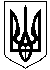 Зачепилівська селищна рада 
Харківської області ПРОТОКОЛ
ХХХІІІ чергова сесія VIІI скликання10 жовтня 2019 року 10.00 годинСесію відкриває голова селищної ради Кривенко Ю.В.На ХХХІІІ чергову сесію селищної ради з 28 депутатів прибули 19 депутатів, відсутні з поважних причин (хворі, у відпустках, у відрядженнях), з невідомих причин немає.На сесію запрошені :На сесію запрошені :Перший заступник селищного голови: Подколзіна О.В.          Начальники відділів селищної ради В.о.старости: Згонник В.В., Бака С.В., Тимченко І.В., Гужва Н.М., Головний спеціаліст відділу земельних відносин:Зіжко Г.В.Шановні депутати!Розпочинаємо нашу роботу.Які є пропозиції по роботі сесії?Поступила пропозиція роботу ХХХІІІ чергової сесії селищної ради VIІIскликання розпочати.Інші пропозиції будуть? Ні.Хто за те, щоб роботу сесії розпочати, прошу голосувати.Хто за?Хто проти?Утримався?Шановні депутати!Дозвольте ХХХІІІ чергову сесію селищної ради оголосити відкритою.  Звучить Гімн УкраїниДля роботи сесії пропоную обрати лічильну комісії в кількості: 3 чоловік. Персонально:  Голуб М.І., Швецов В.В.,Левикіна Л.М., Прошу голосувати.Хто за-19 (одноголосно)Хто проти-0Утримався-0Не голосували -0Шановні депутати!Нам необхідно затвердити порядок денний ХХХІІІ чергової сесії селищної ради VIІI скликання. На розгляд сесії селищної ради виносяться такі питання:Про затвердження порядку денного ХХХІІІ сесії VІIІ скликання від 10 жовтня 2019 року.         Про внесення змін до рішення селищної ради від 20.12.2018 року «Про бюджет Зачепилівської селищної ради на 2019 рік».                                                                                                                                                          Доповідає:Євойлов В.В. Доповідає: начальник земельного відділу Черненко Анастасія СергіївнаПро скасування рішення ХІІ сесії VІІІ скликання від 05 липня 2018 року №458 «Про утворення конкурсної комісії з відбору виконавців робіт із землеустрою, оцінки земель та визначення виконавця земельних торгів на конкурентних засадах, затвердження її складу та Положення про неї.                      Про надання дозволу на розробку проекту організації території земельних часток (паїв) гр. Сорочинській Раїсі Василівні на території Зачепилівської селищної ради Зачепилівського району Харківської області.                        Про надання дозволу на розробку проекту землеустрою щодо відведення меж земельної ділянки гр. Марковій Світлані Юріївні для ведення товарного сільськогосподарського виробництва за рахунок земель комунальної власності на території Зачепилівської селищної ради Зачепилівського району Харківської області (по рішенню суду із земель запасу селищної ради).                   Про надання дозволу на розробку проекту землеустрою щодо відведення меж земельної ділянки в оренду гр. Риндіну Сергію Ігоровичу для ведення товарного сільськогосподарського виробництва за рахунок земель комунальної власності на території Бердянського старостинського округу №1 Зачепилівської селищної ради Зачепилівського району Харківської області.                       Про надання дозволу на розробку проекту землеустрою щодо відведення земельної ділянки у оренду для ведення фермерського господарства гр. Остапенко Юрію Вікторовичу, розташована на території Зачепилівської селищної ради.              Про поновлення договору оренди землі між Зачепилівською селищною радою та гр.  Наконечним Валентином Вікторовичем від 17.10.2014 року по вул. Соборній, смт.Зачепилівка, площею 0,0030га на 10 років Про розірвання договору оренди землі між Зачепилівською селищною радою та Зачепилівське РСТ, земельна ділянка на території Малоорчицького старостинського округу №6.Про підписання договору оренди землі між Зачепилівською селищною радою та гр. Соколовою Марією Володимирівною (площа-0,02га, термін- 10 років, нго - , ставка орендної плати – 6%, плата в рік - ).Про розірвання договору оренди землі між Зачепилівською селищною радою та ТОВ «Профагро-2007».Про надання дозволу на розробку проекту землеустрою щодо відведення земельної ділянки, для будівництва та обслуговування будівель торгівлі, яка знаходиться за адресою: смт. Зачепилівка, пров.Новоселівський на території Зачепилівської селищної ради .Про надання дозволу на розробку проекту землеустрою щодо відведення земельної ділянки, для будівництва та обслуговування будівель торгівлі, яка знаходиться за адресою: смт. Зачепилівка, пров.Новоселівський на території Зачепилівської селищної ради.Про припинення користування земельною ділянкою гр. Сухіну Віктору Сергійовичу.Про припинення користування земельною ділянкою гр. Дубині Зінаїді Іванівні .Про припинення користування земельною ділянкою гр. Смердюк Миколі Михайловичу.Про припинення користування земельною ділянкою гр. Баклагіній Олені Миколаївні.Про припинення користування земельною ділянкою гр. Сахненко Ігору Хомичу.Про припинення користування земельною ділянкою гр. Дерновому Анатолію Вікторовичу.Про припинення користування земельною ділянкою гр. Андрущенко Любов Олексіївні.Про припинення користування земельною ділянкою гр. Яковенко Тамілі Миколаївні.Про припинення користування земельною ділянкою гр. Майдич Катерині Миколаївни .Про припинення користування земельною ділянкою гр. Коромихіну Сергію Івановичу.Про припинення користування земельною ділянкою гр. Коромихіну Миколі Івановичу.Про припинення користування земельною ділянкою гр. Білик Віталію Валентиновичу .Про припинення користування земельною ділянкою гр. Дикун Любов Іванівни.Про припинення користування земельною ділянкою гр. Мосьпан Андрію Володимировичу .Про припинення користування земельною ділянкою гр. Дашутіну Сергію Григоровичу.Про внесення змін до рішення XXXI сесії  VIII скликання від 22 серпня 2019 року № 2248 «Про надання дозволу на розробку проекту землеустрою, щодо відведення земельної ділянки для ведення особистого селянського господарства гр. Сидоренко Ганні Іванівні, що розташована на території об’єднаної територіальної громади Зачепилівської селищної ради Забаринського старостинського округу №2».Про внесення змін до рішення XXVII сесії VІІІ скликання від 14 травня 2019 року №1681 «Про надання дозволу на розробку проекту землеустрою щодо відведення земельної ділянки для ведення особистого селянського господарства гр. Крук Валерію Петровичу (з площі 0,50 га на площу 0,73 га, за рахунок відмови гр. Андрущенко Любов Олексіївни).Про внесення змін до рішення IV сесії VІІІ скликання від 25 січня 2018 року №144 «Про надання дозволу на розробку проекту землеустрою щодо відведення земельної ділянки для оформлення права власності для будівництва індивідуального гаража гр. Федяєву Олександру Митрофановичу, що розташована за адресою: вул. Українська, смт. Зачепилівка на території Зачепилівської селищної ради.Про надання дозволу на розробку технічної документації із землеустрою щодо встановлення в натурі  (на місцевості) меж земельної ділянки для будівництва та обслуговування житлового будинку, господарських будівель та споруд (присадибна ділянка) гр. Муравко Ніні Степанівні, що розташована за адресою: смт. Зачепилівка, вул.Українська,11, на території Зачепилівської селищної ради . Про надання дозволу на розробку проекту землеустрою щодо відведення земельних ділянок для будівництва та обслуговування житлового будинку, господарських будівель та споруд (присадибна ділянка) та для ведення особистого селянського господарства гр. Ткач Зінаїді Володимирівні, що розташована за адресою: смт. Зачепилівка, вул.Хліборобська,45 на території Зачепилівської селищної ради. Про надання дозволу на розробку проекту землеустрою щодо відведення земельних ділянок для будівництва та обслуговування житлового будинку, господарських будівель та споруд (присадибна ділянка) та для ведення особистого селянського господарства гр. Масловій Валентині Петрівні, що розташована за адресою: с.Леб’яже, вул.Лісова,12 на території Зачепилівської селищної ради. Про надання дозволу на розробку технічної документації із землеустрою щодо встановлення в натурі  (на місцевості) меж земельної ділянки для будівництва та обслуговування житлового будинку, господарських будівель та споруд (присадибна ділянка) гр. Зеленському Володимиру Дмитровичу, що розташована за адресою: смт. Зачепилівка, вул.Соборна,191 на території Зачепилівської селищної ради . Про надання дозволу на розробку проекту землеустрою щодо відведення земельної ділянки для будівництва індивідуального гаража гр. Смолянкіній Катерині Павлівні, що розташована за адресою: смт. Зачепилівка, вул. 14 Гвард.стр.див., на території Зачепилівської селищної ради.Про надання дозволу на розробку проекту землеустрою щодо відведення земельних ділянок для будівництва та обслуговування житлового будинку, господарських будівель та споруд (присадибна ділянка) та для ведення особистого селянського господарства гр. Рудик Григорію Леонідовичу, що розташована за адресою: с. Перемога, вул. Перемоги,16 на території Зачепилівської селищної ради.Про надання дозволу на розробку проекту землеустрою щодо відведення земельної ділянки для ведення особистого селянського господарства гр. Крутько Наталії Василівні, що розташована за адресою: с. Миколаївка, вул.Садова,10А на території Зачепилівської селищної ради.Про надання дозволу на розробку проекту землеустрою щодо відведення земельних ділянок для будівництва та обслуговування житлового будинку, господарських будівель та споруд (присадибна ділянка) та для ведення особистого селянського господарства гр. Басову Івану Івановичу, що розташована за адресою: смт. Зачепилівка, вул. Хліборобська,80 на території Зачепилівської селищної ради.Про надання дозволу на розробку технічної документації із землеустрою щодо встановлення в натурі  (на місцевості) меж земельної ділянки для будівництва та обслуговування житлового будинку, господарських будівель та споруд (присадибна ділянка) гр. Хоменко Лідії Василівні, що розташована за адресою: с. Нагірне, вул.Миру,15 на території Зачепилівської селищної ради. Про надання дозволу на розробку технічної документації із землеустрою щодо встановлення в натурі  (на місцевості) меж земельної ділянки для будівництва та обслуговування житлового будинку, господарських будівель та споруд (присадибна ділянка) гр. Годлевській Тетяні Василівні, що розташована за адресою: с. Займанка, вул.Новоселівська,6 на території Зачепилівської селищної ради . Про надання дозволу на розробку проекту землеустрою щодо відведення земельної ділянки для ведення особистого селянського господарства гр. Годлевській Тетяні Василівні, що розташована за адресою: с. Займанка, вул.Новоселівська,6 на території Зачепилівської селищної ради .Про надання дозволу на розробку проекту землеустрою щодо відведення земельної ділянки для будівництва індивідуального гаража гр. Портній Тетяні Трохимівні, що розташована за адресою: смт. Зачепилівка, вул. Українська, на території Зачепилівської селищної ради .Про надання дозволу на розробку проекту землеустрою щодо відведення земельної ділянки для будівництва індивідуального гаража гр. Трусько Світлані Володимирівні, що розташована за адресою: смт. Зачепилівка, вул. Українська, на території Зачепилівської селищної ради.Про надання дозволу на розробку технічної документації із землеустрою щодо встановлення в натурі  (на місцевості) меж земельної ділянки для будівництва та обслуговування житлового будинку, господарських будівель та споруд (присадибна ділянка) ПСП ім. Фрунзе, що розташована за адресою: с. Бердянка, вул.Центральна,21 на території Зачепилівської селищної ради. Про надання дозволу на розробку технічної документації із землеустрою щодо встановлення в натурі (на місцевості) меж земельної ділянки для будівництва та обслуговування житлового будинку, господарських будівель та споруд (присадибна ділянка) ПСП ім. Фрунзе, що розташована за адресою: с. Бердянка, вул.ім Козирєва,56 на території Зачепилівської селищної ради. Про надання дозволу на розробку проекту землеустрою щодо відведення земельної ділянки для будівництва та обслуговування житлового будинку, господарських будівель та споруд (присадибна ділянка) гр. Люткіній Лілії Сергіївні, що розташована за адресою: смт. Зачепилівка, вул. Українська,33 на території Зачепилівської селищної ради.Про надання дозволу на розробку проекту землеустрою щодо відведення земельних ділянок для будівництва та обслуговування житлового будинку, господарських будівель та споруд (присадибна ділянка) та для ведення особистого селянського господарства гр. Болог Віктору Михайловичу, що розташована за адресою: с. Травневе, вул. ім..Нечипоренка,16 на території Зачепилівської селищної ради .Про надання дозволу на розробку проекту землеустрою щодо відведення земельних ділянок для будівництва та обслуговування житлового будинку, господарських будівель та споруд (присадибна ділянка) та для ведення особистого селянського господарства гр. Ільченко Сергію Володимировичу, що розташована за адресою: с. Травневе, вул. ім.Нечипоренка,20 на території Зачепилівської селищної радиПро надання дозволу на розробку проекту землеустрою щодо відведення земельної ділянки для ведення особистого селянського господарства гр. Олешко Григорію Григоровичу, що розташована за адресою: с. Нагірне, вул. ім.Кривошеї,20 на території Зачепилівської селищної ради.Про надання дозволу на розробку проекту землеустрою щодо відведення земельної ділянки для ведення садівництва гр. Олешко Григорію Васильовичу, що розташована за адресою: с. Нагірне, вул. ім.Кривошеї,20 на території Зачепилівської селищної ради.Про надання дозволу на розробку проекту землеустрою щодо відведення земельної ділянки для будівництва індивідуального гаража гр. Шаповал Миколі Сергійовичу, що розташована за адресою: смт. Зачепилівка, вул. Українська,10б/6 на території Зачепилівської селищної ради.Про надання дозволу на розробку проекту землеустрою щодо відведення земельної ділянки для ведення особистого селянського господарства гр. Ткаченко Володимиру Миколайовичу, що розташована за адресою: с. Абазівка, вул. Набережна 2Б, на території Зачепилівської селищної ради.Про надання дозволу на розробку проекту землеустрою щодо відведення земельної ділянки для ведення особистого селянського господарства гр. Ячевському Едуарду Степановичу, що розташована за адресою: с. Миколаївка, вул. Харківська,41 на території Зачепилівської селищної ради.Про надання дозволу на розробку проекту землеустрою щодо відведення земельних ділянок для будівництва та обслуговування житлового будинку, господарських будівель та споруд (присадибна ділянка) та для ведення особистого селянського господарства гр. Мішутіній Таїсії Петрівні, що розташована за адресою: с. Миколаївка, вул. Степова,2 на території Зачепилівської селищної ради.Про надання дозволу на розробку проекту землеустрою щодо відведення земельних ділянок для будівництва та обслуговування житлового будинку, господарських будівель та споруд (присадибна ділянка) та для ведення особистого селянського господарства гр. Крушельницькому Олегу Івановичу, що розташована за адресою: с. Першотравневе, вул. Садова,22 на території Зачепилівської селищної ради.Про надання дозволу на розробку проекту землеустрою щодо відведення земельної ділянки для ведення особистого селянського господарства гр. Фатєєву Сергію Миколайовичу, що розташована за адресою: с. Абазівка, вул. Центральна,11 на території Зачепилівської селищної ради.Про надання дозволу на розробку проекту землеустрою щодо відведення земельних ділянок для будівництва та обслуговування житлового будинку, господарських будівель та споруд (присадибна ділянка) та для ведення особистого селянського господарства гр. Фатєєву Роману Миколайовичу, що розташована за адресою: с. Абазівка, вул. Центральна,17 на території Зачепилівської селищної ради.Про надання дозволу на розробку проекту землеустрою щодо відведення земельних ділянок для будівництва та обслуговування житлового будинку, господарських будівель та споруд (присадибна ділянка) та для ведення особистого селянського господарства гр. Брич Тамарі Миколаївні, що розташована за адресою: смт. Зачепилівка, вул. Українська,32 на території Зачепилівської селищної ради.Про надання дозволу на розробку технічної документації із землеустрою щодо встановлення в натурі  (на місцевості) меж земельної ділянки для будівництва та обслуговування житлового будинку, господарських будівель та споруд (присадибна ділянка) гр. Нагумик Ніні Антонівні, що розташована за адресою: с. Першотравневе, вул.Молодіжна,20 на території Зачепилівської селищної ради. Про надання дозволу на розробку проекту землеустрою щодо відведення земельних ділянок для будівництва та обслуговування житлового будинку, господарських будівель та споруд (присадибна ділянка) та для ведення особистого селянського господарства гр. Пономаренко Анатолію Павловичу, що розташована за адресою: с. Семенівка, вул. ім.Козирєва,46 на території Зачепилівської селищної ради.Про надання дозволу на розробку проекту землеустрою щодо відведення земельної ділянки для будівництва індивідуального гаража гр. Клименко Олександру Андрійовичу, що розташована за адресою: смт. Зачепилівка, вул. 14 Гвард.Стр.Див., на території Зачепилівської селищної ради .Про надання дозволу на розробку проекту землеустрою щодо відведення земельної ділянки для будівництва індивідуального гаража гр. Ружинській Ларисі Миколаївні, що розташована за адресою: смт. Зачепилівка, вул. Українська, на території Зачепилівської селищної ради.Про надання дозволу на розробку проекту землеустрою щодо відведення земельних ділянок для будівництва та обслуговування житлового будинку, господарських будівель та споруд (присадибна ділянка) та для ведення особистого селянського господарства гр. Дзех Віталію Івановичу, що розташована за адресою: смт. Зачепилівка, вул. Новонабережна,1 на території Зачепилівської селищної ради.Про надання дозволу на розробку проекту землеустрою щодо відведення земельної ділянки для будівництва індивідуального гаража гр. Грашеву Олександру Олексійовичу, що розташована за адресою: смт. Зачепилівка, вул. Українська, на території Зачепилівської селищної ради.Про надання дозволу на розробку проекту землеустрою щодо відведення земельних ділянок для будівництва та обслуговування житлового будинку, господарських будівель та споруд (присадибна ділянка) та для ведення особистого селянського господарства гр. Левинському Володимиру Григоровичу, що розташована за адресою: с. Займанка, вул. Вишнева,16 на території Зачепилівської селищної ради.Про надання дозволу на розробку проекту землеустрою щодо відведення земельних ділянок для будівництва та обслуговування житлового будинку, господарських будівель та споруд (присадибна ділянка) та для ведення особистого селянського господарства гр. Ярощенко Надії Володимирівні, що розташована за адресою: с. Займанка, вул. Вишнева,9 на території Зачепилівської селищної ради.Про надання дозволу на розробку проекту землеустрою щодо відведення земельних ділянок для будівництва та обслуговування житлового будинку, господарських будівель та споруд (присадибна ділянка) та для ведення особистого селянського господарства гр. Ярощенко Володимиру Анатолійовичу, що розташована за адресою: с. Займанка, вул. Вишнева,10 на території Зачепилівської селищної ради.Про надання дозволу на розробку проекту землеустрою, щодо відведення земельної ділянки для ведення особистого селянського господарства гр. Смельник Олександру Володимировичу (зареєстрований с.Нагірне), що розташована за межами населених пунктів на території об’єднаної територіальної громади Зачепилівської селищної ради Лебязького старостинського округу №3.Про надання дозволу на розробку проекту землеустрою, щодо відведення земельної ділянки для ведення особистого селянського господарства гр. Мельник Владиславу Володимировичу (зареєстрований с.Першотравневе), що розташована за межами населених пунктів на території об’єднаної територіальної громади Зачепилівської селищної ради Бердянського старостинського округу №1.Про надання дозволу на розробку проекту землеустрою, щодо відведення земельної ділянки для ведення особистого селянського господарства гр. Мельник Аллі Леонідівні (зареєстрована с.Першотравневе), що розташована за межами населених пунктів на території об’єднаної територіальної громади Зачепилівської селищної ради Бердянського старостинського округу №1.Про надання дозволу на розробку проекту землеустрою, щодо відведення земельної ділянки для ведення особистого селянського господарства гр. Мельник Володимиру Володимировичу (зареєстрований с.Першотравневе), що розташована за межами населених пунктів на території об’єднаної територіальної громади Зачепилівської селищної ради Бердянського старостинського округу №1.Про надання дозволу на розробку проекту землеустрою, щодо відведення земельної ділянки для ведення особистого селянського господарства гр. Данченко Оксані Василівні (зареєстрована с.Новомиколаївка, Дніпропетровська обл..), що розташована за межами населених пунктів на території об’єднаної територіальної громади Зачепилівської селищної ради Бердянського старостинського округу №1.Про надання дозволу на розробку проекту землеустрою, щодо відведення земельної ділянки для ведення особистого селянського господарства гр. Кислиці Григорію Хомичу (зареєстрований с.Першотравневе), що розташована за межами населених пунктів на території об’єднаної територіальної громади Зачепилівської селищної ради Бердянського старостинського округу №1 розміром 1,40 га. Кадастровий номер земельної ділянки: 6322280500:02:000:0207.Про надання дозволу на розробку проекту землеустрою, щодо відведення земельної ділянки для ведення особистого селянського господарства гр. Суміну Роману Геннадійовичу (зареєстрований с.Нагірне), що розташована за межами населених пунктів на території об’єднаної територіальної громади Зачепилівської селищної ради.Про надання дозволу на розробку проекту землеустрою, щодо відведення земельної ділянки для ведення особистого селянського господарства гр. Ніколенко Анні Едуардівні (зареєстрована м.Дніпро), що розташована за межами населених пунктів на території об’єднаної територіальної громади Зачепилівської селищної ради розміром 0,26 га. Кадастровий номер земельної ділянки: 6322255100:06:000:0390.Про надання дозволу на розробку проекту землеустрою, щодо відведення земельної ділянки для ведення особистого селянського господарства гр. Ріка Юлії Сергіївні (зареєстрована смт.Зачепилівка), що розташована за межами населених пунктів на території об’єднаної територіальної громади Зачепилівської селищної ради.   Про надання дозволу на розробку проекту землеустрою, щодо відведення земельної ділянки для ведення особистого селянського господарства гр. Цимбал Валерії Миколаївні (зареєстрована смт.Зачепилівка), що розташована за межами населених пунктів на території об’єднаної територіальної громади Зачепилівської селищної ради.   Про надання дозволу на розробку проекту землеустрою, щодо відведення земельної ділянки для ведення особистого селянського господарства гр. Мосуновій Олені Михайлівні (зареєстрована смт.Зачепилівка), що розташована за межами населених пунктів на території об’єднаної територіальної громади Зачепилівської селищної ради.   Про надання дозволу на розробку проекту землеустрою, щодо відведення земельної ділянки для ведення особистого селянського господарства гр. Ніколенко Людмилі Олександрівні (зареєстрована смт.Зачепилівка), що розташована за межами населених пунктів на території об’єднаної територіальної громади Зачепилівської селищної ради.   Про надання дозволу на розробку проекту землеустрою, щодо відведення земельної ділянки для ведення особистого селянського господарства гр. Ніколенко Віталію Сергійовичу (зареєстрований смт.Зачепилівка), що розташована за межами населених пунктів на території об’єднаної територіальної громади Зачепилівської селищної ради.   Про надання дозволу на розробку проекту землеустрою, щодо відведення земельної ділянки для ведення особистого селянського господарства гр. Ніколенко Сергію Олексійовичу (зареєстрований смт.Зачепилівка), що розташована за межами населених пунктів на території об’єднаної територіальної громади Зачепилівської селищної ради.   Про надання дозволу на розробку проекту землеустрою, щодо відведення земельної ділянки для ведення особистого селянського господарства гр. Халепі Юрію Петровичу (зареєстрований с.Абазівка), що розташована за межами населених пунктів на території об’єднаної територіальної громади Зачепилівської селищної ради.  Про надання дозволу на розробку проекту землеустрою, щодо відведення земельної ділянки для ведення особистого селянського господарства гр. Пашенко Світлані Михайлівні (зареєстрована с.Миколаївка), що розташована за межами населених пунктів на території об’єднаної територіальної громади Зачепилівської селищної ради.  Про надання дозволу на розробку проекту землеустрою, щодо відведення земельної ділянки для ведення особистого селянського господарства гр. Пашенко Володимиру Миколайовичу (зареєстрований с.Миколаївка), що розташована за межами населених пунктів на території об’єднаної територіальної громади Зачепилівської селищної ради.  Про надання дозволу на розробку проекту землеустрою, щодо відведення земельної ділянки для ведення особистого селянського господарства гр. Волик Валентині Михайлівні (зареєстрована с.Абазівка), що розташована за межами населених пунктів на території об’єднаної територіальної громади Зачепилівської селищної ради.  Про надання дозволу на розробку проекту землеустрою, щодо відведення земельної ділянки для ведення особистого селянського господарства гр. Матісек Тамарі Анатоліївні (зареєстрована с.Абазівка), що розташована за межами населених пунктів на території об’єднаної територіальної громади Зачепилівської селищної ради розміром 1,00 га. Кадастровий номер земельної ділянки: 6322255100:05:000:0003.  Про надання дозволу на розробку проекту землеустрою, щодо відведення земельної ділянки для ведення особистого селянського господарства гр. Винник Інні Олександрівні (зареєстрована смт.Зачепилівка), що розташована за межами населених пунктів на території об’єднаної територіальної громади Зачепилівської селищної ради .Про надання дозволу на розробку проекту землеустрою, щодо відведення земельної ділянки для ведення особистого селянського господарства гр. Швідь Олені Володимирівні (зареєстрована смт.Зачепилівка), що розташована за межами населених пунктів на території об’єднаної територіальної громади Зачепилівської селищної ради.Про надання дозволу на розробку проекту землеустрою, щодо відведення земельної ділянки для ведення особистого селянського господарства гр. Швідь Миколі Яковичу (зареєстрований смт.Зачепилівка), що розташована за межами населених пунктів на території об’єднаної територіальної громади Зачепилівської селищної ради.Про надання дозволу на розробку проекту землеустрою, щодо відведення земельної ділянки для ведення особистого селянського господарства гр. Лозову Юрію Івановичу (зареєстрований с.Миколаївка), що розташована за межами населених пунктів на території об’єднаної територіальної громади Зачепилівської селищної ради Миколаївського старостинського округу №4.Про надання дозволу на розробку проекту землеустрою, щодо відведення земельної ділянки для ведення особистого селянського господарства гр. Стецюрі Олександру Кузьмичу (зареєстрований м.Дніпро), що розташована за межами населених пунктів на території об’єднаної територіальної громади Зачепилівської селищної ради Миколаївського старостинського округу №4.Про надання дозволу на розробку проекту землеустрою, щодо відведення земельної ділянки для ведення особистого селянського господарства гр. Донченко Юрію Олександровичу (зареєстрований с.Абазівка), що розташована за межами населених пунктів на території об’єднаної територіальної громади Зачепилівської селищної ради Миколаївського старостинського округу №4.Про надання дозволу на розробку проекту землеустрою, щодо відведення земельної ділянки для ведення особистого селянського господарства гр. Кінаш Володимиру Валентиновичу (зареєстрований с.Миколаївка), що розташована за межами населених пунктів на території об’єднаної територіальної громади Зачепилівської селищної ради Миколаївського старостинського округу №4.Про надання дозволу на розробку проекту землеустрою, щодо відведення земельної ділянки для ведення особистого селянського господарства гр. Кінаш Валентині Йосипівні (зареєстрована с.Миколаївка), що розташована за межами населених пунктів на території об’єднаної територіальної громади Зачепилівської селищної ради Миколаївського старостинського округу №4.Про затвердження проекту землеустрою щодо відведення земельних ділянок у власність для будівництва та обслуговування житлового будинку, господарських будівель та споруд (присадибна ділянка) та для ведення особистого селянського господарства за рахунок земель комунальної власності гр. Камардаш Наталії Макарівні, що розташована за адресою: с.Бердянка, вул. Першотравнева,6 Зачепилівської селищної ради, Зачепилівського району, Харківської області.Про затвердження проекту землеустрою щодо відведення земельних ділянок у власність для будівництва та обслуговування житлового будинку, господарських будівель та споруд (присадибна ділянка) та для ведення особистого селянського господарства за рахунок земель комунальної власності гр. Кулакевичу Віктору Савелійовичу, що розташована за адресою: с.Лебяже, вул. Центральна,312 Зачепилівської селищної ради, Зачепилівського району, Харківської області.Про затвердження проекту землеустрою щодо відведення земельних ділянок у власність для будівництва та обслуговування житлового будинку, господарських будівель та споруд (присадибна ділянка) та для ведення особистого селянського господарства за рахунок земель комунальної власності гр. Кулакевичу Миколі Савичу, що розташована за адресою: с.Лебяже, вул. Центральна,310 Зачепилівської селищної ради, Зачепилівського району, Харківської області.Про затвердження проекту землеустрою щодо відведення земельної ділянки у власність для будівництва індивідуального гаражу за рахунок земель комунальної власності гр. Дорошенко Анатолію Миколайовичу, що розташована за адресою: смт.Зачепилівка, пров. Новоселівський на території Зачепилівської селищної ради, Зачепилівського району, Харківської області.Про затвердження технічної документації із землеустрою щодо встановлення в натурі (на місцевості) меж земельної ділянки у власність для будівництва і обслуговування житлового будинку, господарських будівель і споруд (присадибна ділянка) за рахунок земель комунальної власності, гр.Пелих Ользі Олександрівні, що розташована за адресою: вул. Центральна,26,смт. Зачепилівка, Зачепилівського району, Харківської області (двір – 0,1280 га, кадастровий номер 6322255100:01:002:0233).Про затвердження технічної документації із землеустрою щодо встановлення в натурі (на місцевості) меж земельної ділянки у власність для будівництва і обслуговування житлового будинку, господарських будівель і споруд (присадибна ділянка) за рахунок земель комунальної власності, гр.Зиковій Раїсі Володимирівні, що розташована за адресою: вул. Паркова,30,смт. Зачепилівка, Зачепилівського району, Харківської області.Про затвердження технічної документації із землеустрою щодо встановлення в натурі (на місцевості) меж земельної ділянки у власність для будівництва і обслуговування житлового будинку, господарських будівель і споруд (присадибна ділянка) за рахунок земель комунальної власності, гр.Варкетін Едуарду Францевичу, що розташована за адресою: вул. Польова,11,смт. Зачепилівка, Зачепилівського району, Харківської області.Про затвердження проекту землеустрою щодо відведення земельних ділянок у власність для будівництва та обслуговування житлового будинку, господарських будівель та споруд (присадибна ділянка) та для ведення особистого селянського господарства за рахунок земель комунальної власності гр. Попову Миколі Микитовичу, що розташована за адресою: с.Абазівка, вул. Центральна,34 Зачепилівської селищної ради, Зачепилівського району, Харківської області.Про затвердження проекту землеустрою щодо відведення земельної ділянки у власність для ведення особистого селянського господарства за рахунок земель комунальної власності гр. Педченко Катерині Миколаївні, що розташована за адресою: с.Залінійне, вул. ім. Гагаріна,7 Зачепилівської селищної ради, Зачепилівського району, Харківської області.Про затвердження проекту землеустрою щодо відведення земельної ділянки у власність для ведення особистого селянського господарства за рахунок земель комунальної власності гр. Сало Юрія Олексійовича, що розташована за адресою: с.Нагірне,вул. Пушкіна на території Зачепилівської селищної ради, Зачепилівського району, Харківської області.Про затвердження проекту землеустрою щодо відведення земельної ділянки у власність для будівництва індивідуального гаражу за рахунок земель комунальної власності гр. Омелян Владиславу Олександровичу, що розташована за адресою: смт.Зачепилівка,вул. 14 Гвард.стр.див. на території Зачепилівської селищної ради, Зачепилівського району, Харківської області.Про затвердження технічної документації із землеустрою щодо встановлення в натурі (на місцевості) меж земельної ділянки у власність для будівництва і обслуговування житлового будинку, господарських будівель і споруд (присадибна ділянка) за рахунок земель комунальної власності, гр.Зикової Ірини Анатоліївни, що розташована за адресою: вул. Ак.Сіроштана,13,смт. Зачепилівка, Зачепилівського району, Харківської області.Про затвердження технічної документації із землеустрою щодо встановлення в натурі (на місцевості) меж земельної ділянки у власність для будівництва і обслуговування житлового будинку, господарських будівель і споруд (присадибна ділянка) за рахунок земель комунальної власності, гр.Гирман Наталії Анатолївни, що розташована за адресою: вул. Ак.Сіроштана,19,смт. Зачепилівка, Зачепилівського району, Харківської області.Про затвердження проекту землеустрою щодо відведення земельної ділянки у власність для ведення особистого селянського господарства за рахунок земель комунальної власності гр. Гирман Наталії Анатолївни, що розташована за адресою: вул. Ак.Сіроштана,19,смт. Зачепилівка на території Зачепилівської селищної ради, Зачепилівського району, Харківської області .Про затвердження проекту землеустрою щодо відведення земельних ділянок у власність для будівництва та обслуговування житлового будинку, господарських будівель та споруд (присадибна ділянка) та для ведення особистого селянського господарства за рахунок земель комунальної власності гр. Болог Михайлу Івановичу, що розташована за адресою: с.Першотравневе, вул. Садова,5, Зачепилівської селищної ради, Зачепилівського району, Харківської області.Про затвердження проекту землеустрою щодо відведення земельних ділянок у власність для будівництва та обслуговування житлового будинку, господарських будівель та споруд (присадибна ділянка) та для ведення особистого селянського господарства за рахунок земель комунальної власності гр. Завадському Олександру Юрійовичу, що розташована за адресою: смт.Зачепилівка, вул. Садова,48, Зачепилівської селищної ради, Зачепилівського району, Харківської області .Про затвердження проекту землеустрою щодо відведення земельної ділянки у власність для ведення особистого селянського господарства за рахунок земель комунальної власності гр. Власенко Ользі Григорівні, що розташована за адресою: с.Займанка, вул. Орільська на території Зачепилівської селищної ради, Зачепилівського району, Харківської області.Про затвердження проекту землеустрою щодо відведення земельної ділянки у власність для ведення особистого селянського господарства за рахунок земель комунальної власності гр. Бурбелі Людмилі Василівні, що розташована за адресою: с.Нагірне, вул. Перемоги, Зачепилівської селищної ради, Зачепилівського району, Харківської області .Про затвердження проекту землеустрою щодо відведення земельної ділянки у власність для індивідуального садівництва за рахунок земель комунальної власності гр. Очерет Валентині Михайлівні, що розташована за адресою: с.Абазівка, вул. Новоселівка, Зачепилівської селищної ради, Зачепилівського району, Харківської області Про затвердження проекту землеустрою щодо відведення земельної ділянки у власність для індивідуального садівництва за рахунок земель комунальної власності гр. Баришниковій Ірині Вікторівні, що розташована за адресою: с.Абазівка, вул. Новоселівка, Зачепилівської селищної ради, Зачепилівського району, Харківської області .Про затвердження проекту землеустрою щодо відведення земельних ділянок у власність для будівництва та обслуговування житлового будинку, господарських будівель та споруд (присадибна ділянка) та для ведення особистого селянського господарства за рахунок земель комунальної власності гр. Матісек Миколі Федоровичу, що розташована за адресою: с.Забарине, вул. Південна,29 Зачепилівської селищної ради, Зачепилівського району, Харківської області.Про затвердження проекту землеустрою щодо відведення земельної ділянки у власність для ведення особистого селянського господарства за рахунок земель комунальної власності гр. Бондар Євгенію Сергійовичу, що розташована за адресою: с.Займанка,вул. Лиманська на території Зачепилівської селищної ради, Зачепилівського району, Харківської області .Про затвердження технічної документації із землеустрою щодо встановлення в натурі (на місцевості) меж земельної ділянки у власність для будівництва і обслуговування житлового будинку, господарських будівель і споруд (присадибна ділянка) за рахунок земель комунальної власності, гр.Бовкун Любов Миколаївні, що розташована за адресою: вул. Харківська,60,с. Миколаївка, Зачепилівського району, Харківської області .Про затвердження проекту землеустрою щодо відведення земельної ділянки у власність для ведення особистого селянського господарства за рахунок земель комунальної власності гр. Мудрац Валерію Анатолійовичу, що розташована за межами населених пунктів на території Зачепилівської селищної ради, Зачепилівського району, Харківської області.Про затвердження проекту землеустрою щодо відведення земельної ділянки у власність для ведення особистого селянського господарства за рахунок земель комунальної власності гр. Мудрац Світлані Петрівні, що розташована за межами населених пунктів на території Зачепилівської селищної ради, Зачепилівського району, Харківської області .Про затвердження проекту землеустрою щодо відведення земельної ділянки у власність для ведення особистого селянського господарства за рахунок земель комунальної власності гр. Краснік Григорію Васильовичу, що розташована за межами населених пунктів на території Зачепилівської селищної ради, Зачепилівського району, Харківської області.Про затвердження проекту землеустрою щодо відведення земельної ділянки у власність для ведення особистого селянського господарства за рахунок земель комунальної власності гр. Краснік Валентині Федорівні, що розташована за межами населених пунктів на території Зачепилівської селищної ради, Зачепилівського району, Харківської області .Про затвердження проекту землеустрою щодо відведення земельної ділянки у власність для ведення особистого селянського господарства за рахунок земель комунальної власності гр. Корінному Андрію Петровичу, що розташована за межами населених пунктів на території Зачепилівської селищної ради, Зачепилівського району, Харківської області .Про затвердження проекту землеустрою щодо відведення земельної ділянки у власність для ведення особистого селянського господарства за рахунок земель комунальної власності гр. Корінній Олені Михайлівні, що розташована за межами населених пунктів на території Зачепилівської селищної ради, Зачепилівського району, Харківської області.Про затвердження проекту землеустрою щодо відведення земельної ділянки у власність для ведення особистого селянського господарства за рахунок земель комунальної власності гр. Подколзіну Василю Івановичу, що розташована за межами населених пунктів на території Зачепилівської селищної ради, Зачепилівського району, Харківської області.Про затвердження проекту землеустрою щодо відведення земельної ділянки у власність для ведення особистого селянського господарства за рахунок земель комунальної власності гр. Золотарьовій Валентині Василівні, що розташована за межами населених пунктів на території Зачепилівської селищної ради, Зачепилівського району, Харківської області.Про затвердження проекту землеустрою щодо відведення земельної ділянки у власність для ведення особистого селянського господарства за рахунок земель комунальної власності гр. Левицькій Анастасії Євгенівні, що розташована за межами населених пунктів на території Зачепилівської селищної ради, Зачепилівського району, Харківської області .Про затвердження проекту землеустрою щодо відведення земельної ділянки у власність для ведення особистого селянського господарства за рахунок земель комунальної власності гр. Кібиш Катерині Євгенівні, що розташована за межами населених пунктів на території Зачепилівської селищної ради, Зачепилівського району, Харківської області .Про затвердження проекту землеустрою щодо відведення земельної ділянки у власність для ведення особистого селянського господарства за рахунок земель комунальної власності гр. Махині Євгену Леонідовичу, що розташована за межами населених пунктів на території Зачепилівської селищної ради, Зачепилівського району, Харківської області .Про затвердження проекту землеустрою щодо відведення земельної ділянки у власність для ведення особистого селянського господарства за рахунок земель комунальної власності гр. Махині Раїсі Григорівні, що розташована за межами населених пунктів на території Зачепилівської селищної ради, Зачепилівського району, Харківської області.Про затвердження проекту землеустрою щодо відведення земельної ділянки у власність для ведення особистого селянського господарства за рахунок земель комунальної власності гр. Часник Миколі Дмитровичу, що розташована за межами населених пунктів на території Зачепилівської селищної ради, Зачепилівського району, Харківської області.Про затвердження проекту землеустрою щодо відведення земельної ділянки у власність для ведення особистого селянського господарства за рахунок земель комунальної власності гр. Бутенко Володимиру Івановичу, що розташована за межами населених пунктів на території Зачепилівської селищної ради, Зачепилівського району, Харківської області .Про затвердження проекту землеустрою щодо відведення земельної ділянки у власність для ведення особистого селянського господарства за рахунок земель комунальної власності гр. Єніній Анні Віталіївні, що розташована за межами населених пунктів на території Зачепилівської селищної ради, Зачепилівського району, Харківської області .Про затвердження проекту землеустрою щодо відведення земельної ділянки у власність для ведення особистого селянського господарства за рахунок земель комунальної власності гр. Фесенко Тамарі Василівні, що розташована за межами населених пунктів на території Зачепилівської селищної ради, Зачепилівського району, Харківської області .Про затвердження проекту землеустрою щодо відведення земельної ділянки у власність для ведення особистого селянського господарства за рахунок земель комунальної власності гр. Літвінову Володимиру Миколайовичу, що розташована за межами населених пунктів на території Зачепилівської селищної ради, Зачепилівського району, Харківської області.Про затвердження проекту землеустрою щодо відведення земельної ділянки у власність для ведення особистого селянського господарства за рахунок земель комунальної власності гр. Ребриш Інні Михайлівні, що розташована за межами населених пунктів на території Зачепилівської селищної ради, Зачепилівського району, Харківської області.Про затвердження проекту землеустрою щодо відведення земельної ділянки у власність для ведення особистого селянського господарства за рахунок земель комунальної власності гр. Ребриш Вікі Михайлівні, що розташована за межами населених пунктів на території Зачепилівської селищної ради, Зачепилівського району, Харківської області .Про затвердження проекту землеустрою щодо відведення земельної ділянки у власність для ведення особистого селянського господарства за рахунок земель комунальної власності гр. Шерстюк Євгенії Володимирівні, що розташована за межами населених пунктів на території Зачепилівської селищної ради, Зачепилівського району, Харківської області.Про затвердження проекту землеустрою щодо відведення земельної ділянки у власність для ведення особистого селянського господарства за рахунок земель комунальної власності гр. Зеленському Володимиру Івановичу, що розташована за межами населених пунктів на території Зачепилівської селищної ради, Зачепилівського району, Харківської області.Про затвердження проекту землеустрою щодо відведення земельної ділянки у власність для ведення особистого селянського господарства за рахунок земель комунальної власності гр. Сидоренко Олексію Олександровичу, що розташована за межами населених пунктів на території Зачепилівської селищної ради, Зачепилівського району, Харківської області .Про затвердження проекту землеустрою щодо відведення земельної ділянки у власність для ведення особистого селянського господарства за рахунок земель комунальної власності гр. Сидоренко Розі Іванівні, що розташована за межами населених пунктів на території Зачепилівської селищної ради, Зачепилівського району, Харківської області.Про затвердження проекту землеустрою щодо відведення земельної ділянки у власність для ведення особистого селянського господарства за рахунок земель комунальної власності гр. Сидоренко Олександру Михайловичу, що розташована за межами населених пунктів на території Зачепилівської селищної ради, Зачепилівського району, Харківської області .Про затвердження проекту землеустрою щодо відведення земельної ділянки у власність для ведення особистого селянського господарства за рахунок земель комунальної власності гр. Есауленко Олександру Едуардовичу, що розташована за межами населених пунктів на території Зачепилівської селищної ради, Зачепилівського району, Харківської області.Про затвердження проекту землеустрою щодо відведення земельної ділянки у власність для ведення особистого селянського господарства за рахунок земель комунальної власності гр. Брьохову Олександру Володимировичу, що розташована за межами населених пунктів на території Зачепилівської селищної ради, Зачепилівського району, Харківської області.Про затвердження проекту землеустрою щодо відведення земельної ділянки у власність для ведення особистого селянського господарства за рахунок земель комунальної власності гр. Портному Григорію Володимировичу, що розташована за межами населених пунктів на території Зачепилівської селищної ради, Зачепилівського району, Харківської області.Про затвердження проекту землеустрою щодо відведення земельної ділянки у власність для ведення особистого селянського господарства за рахунок земель комунальної власності гр. Скорук Ігорю Івановичу, що розташована за межами населених пунктів на території Зачепилівської селищної ради, Зачепилівського району, Харківської області.Про затвердження проекту землеустрою щодо відведення земельної ділянки у власність для ведення особистого селянського господарства за рахунок земель комунальної власності гр. Марчишак Катерині Володимирівні, що розташована за межами населених пунктів на території Зачепилівської селищної ради, Зачепилівського району, Харківської області .Про затвердження проекту землеустрою щодо відведення земельної ділянки у власність для ведення особистого селянського господарства за рахунок земель комунальної власності гр. Олефіренко Віталію Володимировичу, що розташована за межами населених пунктів на території Зачепилівської селищної ради, Зачепилівського району, Харківської області.Про затвердження проекту землеустрою щодо відведення земельної ділянки у власність для ведення особистого селянського господарства за рахунок земель комунальної власності гр. Будицькій Анастасії Андріївні, що розташована за межами населених пунктів на території Зачепилівської селищної ради, Зачепилівського району, Харківської області.Про затвердження проекту землеустрою щодо відведення земельної ділянки у власність для ведення особистого селянського господарства за рахунок земель комунальної власності гр. Дудка Тетяні Федорівні, що розташована за межами населених пунктів на території Забаринського старостинського округу №2 Зачепилівської селищної ради, Зачепилівського району, Харківської області.Про затвердження проекту землеустрою щодо відведення земельної ділянки у власність для ведення особистого селянського господарства за рахунок земель комунальної власності гр. Мартем’яновій Любов Іванівні, що розташована за межами населених пунктів на території Забаринського старостинського округу №2 Зачепилівської селищної ради, Зачепилівського району, Харківської області.Про затвердження проекту землеустрою щодо відведення земельної ділянки у власність для ведення особистого селянського господарства за рахунок земель комунальної власності гр. Орєховій Валерії Геннадіївні, що розташована за межами населених пунктів на території Забаринського старостинського округу №2 Зачепилівської селищної ради, Зачепилівського району, Харківської області.Про затвердження проекту землеустрою щодо відведення земельної ділянки у власність для ведення особистого селянського господарства за рахунок земель комунальної власності гр. Іванову Дмитру Івановичу, що розташована за межами населених пунктів на території Забаринського старостинського округу №2 Зачепилівської селищної ради, Зачепилівського району, Харківської області.Про затвердження проекту землеустрою щодо відведення земельної ділянки у власність для ведення особистого селянського господарства за рахунок земель комунальної власності гр. Колєсніку Олександру Сергійовичу, що розташована за межами населених пунктів на території Забаринського старостинського округу №2 Зачепилівської селищної ради, Зачепилівського району, Харківської області.Про затвердження проекту землеустрою щодо відведення земельної ділянки у власність для ведення особистого селянського господарства за рахунок земель комунальної власності гр. Литвин Павлу Павловичу, що розташована за межами населених пунктів на території Забаринського старостинського округу №2 Зачепилівської селищної ради, Зачепилівського району, Харківської області .Про затвердження проекту землеустрою щодо відведення земельної ділянки у власність для ведення особистого селянського господарства за рахунок земель комунальної власності гр. Варкентін Яні Едуардівні, що розташована за межами населених пунктів на території Забаринського старостинського округу №2 Зачепилівської селищної ради, Зачепилівського району, Харківської області .Про затвердження проекту землеустрою щодо відведення земельної ділянки у власність для ведення особистого селянського господарства за рахунок земель комунальної власності гр. Іващенко Анатолію Федоровичу, що розташована за межами населених пунктів на території Зачепилівської селищної ради, Зачепилівського району, Харківської області.Про затвердження проекту землеустрою щодо відведення земельної ділянки у власність для ведення особистого селянського господарства за рахунок земель комунальної власності гр. Литвиненко Анні Сергіївні, що розташована за межами населених пунктів на території Зачепилівської селищної ради, Зачепилівського району, Харківської області .Про затвердження проекту землеустрою щодо відведення земельної ділянки у власність для ведення особистого селянського господарства за рахунок земель комунальної власності гр. Литвиненко Лілії Василівні, що розташована за межами населених пунктів на території Зачепилівської селищної ради, Зачепилівського району, Харківської області .Про затвердження проекту землеустрою щодо відведення земельної ділянки у власність для ведення особистого селянського господарства за рахунок земель комунальної власності гр. Сидоренко Андрію Васильовичу, що розташована за межами населених пунктів на території Бердянського старостинського округу №1 Зачепилівської селищної ради, Зачепилівського району, Харківської області.Про затвердження проекту землеустрою щодо відведення земельної ділянки у власність для ведення особистого селянського господарства за рахунок земель комунальної власності гр. Рачковському Олегу Євгенійовичу, що розташована за межами населених пунктів на території Миколаївського старостинського округу №4 Зачепилівської селищної ради, Зачепилівського району, Харківської області .Про затвердження проекту землеустрою щодо відведення земельної ділянки у власність для ведення особистого селянського господарства за рахунок земель комунальної власності гр. Рачковській Оксані Петрівні, що розташована за межами населених пунктів на території Миколаївського старостинського округу №4 Зачепилівської селищної ради, Зачепилівського району, Харківської області.Про затвердження проекту землеустрою щодо відведення земельної ділянки у власність для ведення особистого селянського господарства за рахунок земель комунальної власності гр. Стадник Станіславу Анатолійовичу, що розташована за межами населених пунктів на території Зачепилівської селищної ради, Зачепилівського району, Харківської області .Про затвердження проекту землеустрою щодо відведення земельної ділянки у власність для ведення особистого селянського господарства за рахунок земель комунальної власності гр. Стадник Тетяні Олексіївні, що розташована за межами населених пунктів на території Зачепилівської селищної ради, Зачепилівського району, Харківської області.Про затвердження проекту землеустрою щодо відведення земельної ділянки у власність для ведення особистого селянського господарства за рахунок земель комунальної власності гр. Стадник Людмилі Вікторівні, що розташована за межами населених пунктів на території Зачепилівської селищної ради, Зачепилівського району, Харківської області.Про затвердження проекту землеустрою щодо відведення земельної ділянки у власність для ведення особистого селянського господарства за рахунок земель комунальної власності гр. Рибалка Ніні Профиріївні, що розташована за межами населених пунктів на території Зачепилівської селищної ради, Зачепилівського району, Харківської області.Про затвердження проекту землеустрою щодо відведення земельної ділянки у власність для ведення особистого селянського господарства за рахунок земель комунальної власності гр. Кулик Сергію Ігоровичу, що розташована за межами населених пунктів на території Зачепилівської селищної ради, Зачепилівського району, Харківської області.Про затвердження проекту землеустрою щодо відведення земельної ділянки у власність для ведення особистого селянського господарства за рахунок земель комунальної власності гр. Кудальцеву Олександру Миколайовичу, що розташована за межами населених пунктів на території Зачепилівської селищної ради, Зачепилівського району, Харківської області.Про затвердження проекту землеустрою щодо відведення земельної ділянки у власність для ведення особистого селянського господарства за рахунок земель комунальної власності гр. Кудальцевій Світлані Михайлівні, що розташована за межами населених пунктів на території Зачепилівської селищної ради, Зачепилівського району, Харківської області.Про затвердження технічної документації із землеустрою щодо встановлення (відновлення) меж земельної ділянки №299 в натурі (на місцевості) для ведення товарного сільськогосподарського виробництва із земель колективної власності реформованого АВОП «Заріччя», яка розташована на території Малоорчицького старостинського округу Зачепилівської селищної ради гр. Ткаченко Ганні Миколаївні. Про затвердження технічної документації із землеустрою щодо встановлення (відновлення) меж земельної ділянки №555 в натурі (на місцевості) для ведення товарного сільськогосподарського виробництва із земель колективної власності реформованого АВОП «Рассвет», яка розташована на території Малоорчицького старостинського округу Зачепилівської селищної ради гр. Полянській Марії Платонівні. Про затвердження технічної документації із землеустрою щодо встановлення (відновлення) меж земельної ділянки в натурі (на місцевості) для ведення товарного сільськогосподарського виробництва із земель колективної власності реформованого АВОП «Рассвет», яка розташована на території Малоорчицького старостинського округу Зачепилівської селищної ради гр. Коноваленко Вірі Іванівні . Про затвердження технічної документації із землеустрою щодо встановлення (відновлення) меж земельної ділянки в натурі (на місцевості) для ведення товарного сільськогосподарського виробництва із земель колективної власності реформованого КСП ім.Фрунзе, яка розташована на території Бердянського старостинського округу №1 Зачепилівської селищної ради гр. Щоголь Тетяні Іванівні.Про затвердження технічної документації із землеустрою щодо встановлення (відновлення) меж земельної ділянки в натурі (на місцевості) для ведення товарного сільськогосподарського виробництва із земель колективної власності реформованого КСП ім.Фрунзе, яка розташована на території Бердянського старостинського округу №1 Зачепилівської селищної ради гр. Побережній Наталії Михайлівні. Про затвердження проекту землеустрою щодо відведення земельної ділянки в оренду гр. Донському Михайлу Івановичу для обслуговування нежитлової будівлі масло цеху за рахунок земель житлової та громадської забудови з переведенням до категорії земель промисловості, транспорту, зв’язку, енергетики, оборони та іншого призначення по вул. Миру,52, с.Зарічне на території Малоорчицького старостинського округу №6, Зачепилівського району, Харківської області.Про затвердження технічної документації із землеустрою щодо поділу земельної ділянки комунальної власності Зачепилівської селищної ради для обслуговування господарських будівель і споруд, що розташована за адресою: с.Олександрівка, вул.Річна,12 на території Зачепилівської селищної ради, Зачепилівського району, Харківської області.Про затвердження технічної документації із землеустрою щодо поділу земельної ділянки комунальної власності Зачепилівської селищної ради для обслуговування господарських будівель і споруд, що розташована за адресою: с.Олександрівка, вул.Річна,12 на території Зачепилівської селищної ради, Зачепилівського району, Харківської області.Про затвердження проекту землеустрою щодо відведення земельної ділянки у власність для ведення особистого селянського господарства за рахунок земель комунальної власності гр. Миколенко Світлані Іванівні, що розташована за межами населених пунктів на території Зачепилівської селищної ради, Зачепилівського району, Харківської області.Про затвердження проекту землеустрою щодо відведення земельної ділянки у власність для ведення особистого селянського господарства за рахунок земель комунальної власності гр. Кулик Аліні Іванівні, що розташована за межами населених пунктів на території Зачепилівської селищної ради, Зачепилівського району, Харківської області.Про надання дозволу на розробку проекту землеустрою щодо відведення земельних ділянок для будівництва та обслуговування житлового будинку, господарських будівель та споруд (присадибна ділянка) та для ведення особистого селянського господарства гр.Корольовій Олені Завенівні, що розташована за адресою: с. Залінійне, вул. Гагаріна,21 на території Зачепилівської селищної ради .Про затвердження технічної документації із землеустрою щодо встановлення в натурі (на місцевості) меж земельної ділянки у власність для будівництва і обслуговування житлового будинку, господарських будівель і споруд (присадибна ділянка) за рахунок земель комунальної власності, гр.Лисенку Валерію Михайловичу, що розташована за адресою: вул. Ак Сіроштана,13, смт. Зачепилівка, Зачепилівського району, Харківської області.Про затвердження проекту землеустрою щодо відведення земельних ділянок у власність для будівництва та обслуговування житлового будинку, господарських будівель та споруд (присадибна ділянка) та для ведення особистого селянського господарства за рахунок земель комунальної власності гр. Гресь Любові Іванівні, що розташована за адресою:вул. Садова,26, смт.Зачепилівка, Зачепилівської селищної ради, Зачепилівського району, Харківської області.Про затвердження проекту землеустрою щодо відведення земельних ділянок у власність для будівництва та обслуговування житлового будинку, господарських будівель та споруд (присадибна ділянка) та для ведення особистого селянського господарства за рахунок земель комунальної власності гр. Омелян Владислав Олександрович, що розташована за адресою: вул. Садова,7, с.Сомівка,Зачепилівської селищної ради, Зачепилівського району, Харківської області.Про затвердження проекту землеустрою щодо відведення земельних ділянок у власність для будівництва та обслуговування житлового будинку, господарських будівель та споруд (присадибна ділянка) та для ведення особистого селянського господарства гр. Кононихіну Віктору Дмитровичу, що розташована за адресою:вул. Вишнева,12, с.Кочетівка Зачепилівського району, Харківської області.Хто за те, щоб затвердити запропонований порядок денний сесії прошу голосувати.Хто за? – 19 (одноголосно) Проти? -0 Утримався?-0, Не голосували- 0. Приймається. Порядок денний сесії затверджується. Рішення №2285 додається.СЛУХАЛИ: Про внесення змін до рішення селищної ради від 20.12.2018 року «Про бюджет Зачепилівської селищної ради на 2019 рік».                                                                                                               Доповідає: Євойлов В.В..   Проект рішення виноситься на голосуванняГолосувалиЗа- 19 Проти-0Утримався-0 Не голосували -0Рішення приймається.ВИРІШИЛИ Рішення №2286 додається.СЛУХАЛИ: Про скасування рішення ХІІ сесії VІІІ скликання від 05 липня 2018 року №458 «Про утворення конкурсної комісії з відбору виконавців робіт із землеустрою, оцінки земель та визначення виконавця земельних торгів на конкурентних засадах, затвердження її складу та Положення про неї.     .                                                                                                                                                                                               Доповідає: Черненко А.С.Проект рішення виноситься на голосуванняГолосувалиЗа- 19 (одноголосно)Проти-0Утримався-0 Не голосували -0Рішення приймається.ВИРІШИЛИ Рішення №2287 додається.СЛУХАЛИ: Про надання дозволу на розробку проекту організації території земельних часток (паїв) гр. Сорочинській Раїсі Василівні на території Зачепилівської селищної ради Зачепилівського району Харківської області.                         Доповідає: Черненко А.С.Проект рішення виноситься на голосуванняГолосувализа-19 (одноголосно)Проти-0Утримався-0 Не голосували -0 Рішення  приймається.	ВИРІШИЛИ :Рішення 2288додаєтьсяСЛУХАЛИ: Про надання дозволу на розробку проекту землеустрою щодо відведення меж земельної ділянки гр. Марковій Світлані Юріївні для ведення товарного сільськогосподарського виробництва за рахунок земель комунальної власності на території Зачепилівської селищної ради Зачепилівського району Харківської області (по рішенню суду із земель запасу селищної ради)..                                                                                                      Доповідає:Черненко А.с  Проект рішення виноситься на голосуванняГолосувализа-19 (одноголосно) Проти-0Утримався-0Не голосували -0Рішення приймається.ВИРІШИЛИ Рішення №2289 додається.СЛУХАЛИ: Про надання дозволу на розробку проекту землеустрою щодо відведення меж земельної ділянки в оренду гр. Риндіну Сергію Ігоровичу для ведення товарного сільськогосподарського виробництва за рахунок земель комунальної власності на території Бердянського старостинського округу №1 Зачепилівської селищної ради Зачепилівського району Харківської області.                       Доповідає:Черненко А.С.Проект рішення виноситься на голосуванняГолосувализа-18(одноголосно)Проти-0Утримався- 1 Не голосували -0Рішення приймається.ВИРІШИЛИ Рішення №2290 додається.СЛУХАЛИ: Про надання дозволу на розробку проекту землеустрою щодо відведення земельної ділянки у оренду для ведення фермерського господарства гр. Остапенко Юрію Вікторовичу, розташована на території Зачепилівської селищної ради                                                                                                                                                                                 Доповідає:Черненко А.С.Проект рішення виноситься на голосуванняГолосувализа-19(одноголосно)Проти-0Утримався- 0 Не голосували -0Рішення приймається.ВИРІШИЛИ Рішення №2291 додається.СЛУХАЛИ: Про поновлення договору оренди землі між Зачепилівською селищною радою та гр.  Наконечним Валентином Вікторовичем від 17.10.2014 року по вул. Соборній, смт.Зачепилівка, площею 0,0030га.                                                                                                                   Доповідає:Черненко А.С..Проект рішення виноситься на голосуванняГолосувализа-19Проти-0Утримався- 0 Не голосували -0Рішення приймається.ВИРІШИЛИ Рішення №2292 додається.СЛУХАЛИ: Про розірвання договору оренди землі між Зачепилівською селищною радою та Зачепилівське РСТ, земельна ділянка на території Малоорчицького старостинського округу №6..                                                                                                   Доповідає:Черненко А.С.Проект рішення виноситься на голосуванняГолосувализа-19Проти-0Утримався- 0 Не голосували -0Рішення приймається.ВИРІШИЛИ Рішення №2293 додається.СЛУХАЛИ: Про підписання договору оренди землі між Зачепилівською селищною радою та гр. Соколовою Марією Володимирівною.                                                                                                         Доповідає:Черненко А.С.Проект рішення виноситься на голосуванняГолосувализа-19Проти-0Утримався- 0 Не голосували -0Рішення приймається.ВИРІШИЛИ Рішення №2294 додається.СЛУХАЛИ: Про розірвання договору оренди землі між Зачепилівською селищною радою та ТОВ «Профагро-2007» .                                                                                                    Доповідає:Черненко А.С. Проект рішення виноситься на голосуванняГолосувализа-19Проти-0Утримався- 0 Не голосували -0Рішення не приймається.ВИРІШИЛИ Рішення № 2295 додаться.СЛУХАЛИ: Про надання дозволу на розробку проекту землеустрою щодо відведення земельної ділянки, для будівництва та обслуговування будівель торгівлі, яка знаходиться за адресою: смт. Зачепилівка, пров.Новоселівський на території Зачепилівської селищної ради .                                                                                                       Доповідає:Черненко А.С.Проект рішення виноситься на голосуванняГолосувализа-19Проти-0Утримався- 0 Не голосували -0Рішення приймається.ВИРІШИЛИ Рішення №2296 додається.СЛУХАЛИ: Про надання дозволу на розробку проекту землеустрою щодо відведення земельної ділянки, для будівництва та обслуговування будівель торгівлі, яка знаходиться за адресою: смт. Зачепилівка, пров.Новоселівський на території Зачепилівської селищної ради                                                Доповідає:Черненко А.С.Проект рішення виноситься на голосуванняГолосувализа-19Проти-0Утримався- 0 Не голосували -0Рішення приймається.ВИРІШИЛИ Рішення №2297 додається.СЛУХАЛИ: Про припинення користування земельною ділянкою гр.Сухіну Віктору Сергійовичу.               .                                                             Доповідає:Черненко А.С.Проект рішення виноситься на голосуванняГолосувализа-19Проти-0Утримався- 0 Не голосували -0Рішення приймається.ВИРІШИЛИ Рішення №2298 додається.СЛУХАЛИ: Про припинення користування земельною ділянкою гр. Дубині Зінаїді Іванівні.               .                                                             Доповідає:Черненко А.С.Проект рішення виноситься на голосуванняГолосувализа-19Проти-0Утримався- 0 Не голосували -0Рішення приймається.ВИРІШИЛИ Рішення №2299 додається.СЛУХАЛИ: Про припинення користування земельною ділянкою гр. Смердюк Миколі Михайловичу.                                                                                                  Доповідає:Черненко А.С.Проект рішення виноситься на голосуванняГолосувализа-19Проти-0Утримався- 0 Не голосували -0Рішення приймається.ВИРІШИЛИ Рішення №2300 додається.СЛУХАЛИ: Про припинення користування земельною ділянкою Баклагігій Олені Миколаївні.                                                                                             Доповідає:Черненко А.С.Проект рішення виноситься на голосуванняГолосувализа-19Проти-0Утримався- 0 Не голосували -0Рішення приймається.ВИРІШИЛИ Рішення №2301 додається.СЛУХАЛИ: Про припинення користування земельною ділянкою Сахненко Ігорю Хомичу.                                                                                                                                                                                                                                               Доповідає:Черненко А.С.Проект рішення виноситься на голосуванняГолосувализа-19Проти-0Утримався- 0 Не голосували -0Рішення приймається.ВИРІШИЛИ Рішення №2302 додається.СЛУХАЛИ: Про припинення користування земельною ділянкою Дерновому Анатолію Вікторовичу                                                                                             Доповідає:Черненко А.С.Проект рішення виноситься на голосуванняГолосувализа-19Проти-0Утримався- 0 Не голосували -0Рішення приймається.ВИРІШИЛИ Рішення №2303 додається.СЛУХАЛИ: Про припинення користування земельною ділянкою Андрущенко Любові Олексіївні                                                                                         Доповідає:Черненко А.С.Проект рішення виноситься на голосуванняГолосувализа-19Проти-0Утримався- 0 Не голосували -0Рішення приймається.ВИРІШИЛИ Рішення №2304 додається.СЛУХАЛИ: Про припинення користування земельною ділянкою Яковенко Тамілі Миколаївні .                                                                                          Доповідає:Черненко А.С.Проект рішення виноситься на голосуванняГолосувализа-19Проти-0Утримався- 0 Не голосували -0Рішення приймається.ВИРІШИЛИ Рішення №2305 додається.СЛУХАЛИ: Про припинення користування земельною ділянкою Майдич Катерині Миколаївні.                                                                                           Доповідає:Черненко А.С.Проект рішення виноситься на голосуванняГолосувализа-19Проти-0Утримався- 0 Не голосували -0Рішення приймається.ВИРІШИЛИ Рішення №2306 додається.СЛУХАЛИ: Про припинення користування земельною ділянкою Коромихіну Сергію Івановичу.                                                                                    Доповідає:Черненко А.С.Проект рішення виноситься на голосуванняГолосувализа-19Проти-0Утримався- 0 Не голосували -0Рішення приймається.ВИРІШИЛИ Рішення №2307 додається.СЛУХАЛИ: Про припинення користування земельною ділянкою Коромихіну Миколі Івановичу                                                                   Доповідає:Черненко А.С.Проект рішення виноситься на голосуванняГолосувализа-19Проти-0Утримався- 0 Не голосували -0Рішення приймається.ВИРІШИЛИ Рішення №2308 додається.СЛУХАЛИ: Про припинення користування земельною ділянкою Білик Віталію Валентиновичу .                                                                                            Доповідає:Черненко А.С.Проект рішення виноситься на голосуванняГолосувализа-19Проти-0Утримався- 0 Не голосували -0Рішення приймається.ВИРІШИЛИ Рішення №2309 додається.СЛУХАЛИ: Про припинення користування земельною ділянкою Дикун Любові Іванівні.                                                                                                                              Доповідає:Черненко А.С.Проект рішення виноситься на голосуванняГолосувализа-19Проти-0Утримався- 0 Не голосували -0Рішення приймається.ВИРІШИЛИ Рішення №2310 додається.СЛУХАЛИ: Про припинення користування земельною ділянкою Мосьпану Андрію Володимировичу.                                                                                            Доповідає:Черненко А.С.Проект рішення виноситься на голосуванняГолосувализа-19Проти-0Утримався- 0 Не голосували -0Рішення приймається.ВИРІШИЛИ Рішення №2311 додається.СЛУХАЛИ: Про припинення користування земельною ділянкою Дашутіну Сергію Григоровичу.                                                                                                 Доповідає:Черненко А.С.Проект рішення виноситься на голосуванняГолосувализа-19Проти-0Утримався- 0 Не голосували -0Рішення приймається.ВИРІШИЛИ Рішення №2312 додається.СЛУХАЛИ: Про внесення змін до рішення XXXI сесії  VIII скликання від 22 серпня 2019 року № 2248 «Про надання дозволу на розробку проекту землеустрою, щодо відведення земельної ділянки для ведення особистого селянського господарства гр. Сидоренко Ганні Іванівні, що розташована на території об’єднаної територіальної громади Зачепилівської селищної ради Забаринського старостинського округу №2».                                                                                                                       Доповідає:Черненко А.С.Проект рішення виноситься на голосуванняГолосувализа-19Проти-0Утримався- 0 Не голосували -0Рішення приймається.ВИРІШИЛИ Рішення №2313 додається.СЛУХАЛИ: Про внесення змін до рішення XXVII сесії VІІІ скликання від 14 травня 2019 року №1681 «Про надання дозволу на розробку проекту землеустрою щодо відведення земельної ділянки для ведення особистого селянського господарства гр. Крук Валерію Петровичу.                                                         Доповідає:Черненко А.С.Проект рішення виноситься на голосуванняГолосувализа-19Проти-0Утримався- 0 Не голосували -0Рішення приймається.ВИРІШИЛИ Рішення №2314 додається.СЛУХАЛИ: Про внесення змін до рішення IV сесії VІІІ скликання від 25 січня 2018 року №144 «Про надання дозволу на розробку проекту землеустрою щодо відведення земельної ділянки для оформлення права власності для будівництва індивідуального гаража гр. Федяєву Олександру Митрофановичу, що розташована за адресою: вул. Українська, смт. Зачепилівка на території Зачепилівської селищної ради.                                                                                                                 Доповідає:Черненко А.С.Проект рішення виноситься на голосуванняГолосувализа-19Проти-0Утримався- 0 Не голосували -0Рішення приймається.ВИРІШИЛИ Рішення №2315 додається.СЛУХАЛИ: Про надання дозволу на розробку технічної документації із землеустрою щодо встановлення в натурі  (на місцевості) меж земельної ділянки для будівництва та обслуговування житлового будинку, господарських будівель та споруд (присадибна ділянка) гр. Муравко Ніні Степанівні, що розташована за адресою: смт. Зачепилівка, вул.Українська,11, на території Зачепилівської селищної ради . .                                                                                                  Доповідає:Черненко А.С.Проект рішення виноситься на голосуванняГолосувализа-19Проти-0Утримався- 0 Не голосували -0Рішення приймається.ВИРІШИЛИ Рішення №2316 додається.СЛУХАЛИ: Про надання дозволу на розробку проекту землеустрою щодо відведення земельних ділянок для будівництва та обслуговування житлового будинку, господарських будівель та споруд (присадибна ділянка) та для ведення особистого селянського господарства гр. Ткач Зінаїді Володимирівні, що розташована за адресою: смт. Зачепилівка, вул.Хліборобська,45 на території Зачепилівської селищної ради.                 .                                                         Доповідає:Черненко А.С.Проект рішення виноситься на голосуванняГолосувализа-19Проти-0Утримався- 0 Не голосували -0Рішення приймається.ВИРІШИЛИ Рішення №2317 додається.СЛУХАЛИ: Про надання дозволу на розробку проекту землеустрою щодо відведення земельних ділянок для будівництва та обслуговування житлового будинку, господарських будівель та споруд (присадибна ділянка) та для ведення особистого селянського господарства гр. Масловій Валентині Петрівні, що розташована за адресою: с.Леб’яже, вул.Лісова,12 на території Зачепилівської селищної ради. .                 .                                                                                Доповідає:Черненко А.С.Проект рішення виноситься на голосуванняГолосувализа-19Проти-0Утримався- 0 Не голосували -0Рішення приймається.ВИРІШИЛИ Рішення №2318 додається.СЛУХАЛИ: Про надання дозволу на розробку технічної документації із землеустрою щодо встановлення в натурі  (на місцевості) меж земельної ділянки для будівництва та обслуговування житлового будинку, господарських будівель та споруд (присадибна ділянка) гр. Зеленському Володимиру Дмитровичу, що розташована за адресою: смт. Зачепилівка, вул.Соборна,191 на території Зачепилівської селищної ради .               .                                                                                Доповідає:Черненко А.С.Проект рішення виноситься на голосуванняГолосувализа-19Проти-0Утримався- 0 Не голосували -0Рішення приймається.ВИРІШИЛИ Рішення №2318 додаєтьсяСЛУХАЛИ: Про надання дозволу на розробку проекту землеустрою щодо відведення земельних ділянок для будівництва та обслуговування житлового будинку, господарських будівель та споруд (присадибна ділянка) та для ведення особистого селянського господарства гр. Масловій Валентині Петрівні, що розташована за адресою: с.Леб’яже, вул.Лісова,12 на території Зачепилівської селищної ради. .                 .                                                                                Доповідає:Черненко А.С.Проект рішення виноситься на голосуванняГолосувализа-19Проти-0Утримався- 0 Не голосували -0Рішення приймається.ВИРІШИЛИ Рішення №2317 додається.СЛУХАЛИ: Про надання дозволу на розробку технічної документації із землеустрою щодо встановлення в натурі  (на місцевості) меж земельної ділянки для будівництва та обслуговування житлового будинку, господарських будівель та споруд (присадибна ділянка) гр. Зеленському Володимиру Дмитровичу, що розташована за адресою: смт. Зачепилівка, вул.Соборна,191 на території Зачепилівської селищної ради .            .                                                                                Доповідає:Черненко А.С.Проект рішення виноситься на голосуванняГолосувализа-18Проти-0Утримався- 0 Не голосували -1Рішення приймається.ВИРІШИЛИ Рішення №2318 додається.СЛУХАЛИ: Про надання дозволу на розробку проекту землеустрою щодо відведення земельної ділянки для будівництва індивідуального гаража гр. Смолянкіній Катерині Павлівні, що розташована за адресою: смт. Зачепилівка, вул. 14 Гвард.стр.див., на території Зачепилівської селищної ради .                                                                                                                                                                                                                           Доповідає:Черненко А.С.Проект рішення виноситься на голосуванняГолосувализа-19Проти-0Утримався- 0 Не голосували -0Рішення приймається.ВИРІШИЛИ Рішення №2319 додається.СЛУХАЛИ: Про надання дозволу на розробку проекту землеустрою щодо відведення земельних ділянок для будівництва та обслуговування житлового будинку, господарських будівель та споруд (присадибна ділянка) та для ведення особистого селянського господарства гр. Рудик Григорію Леонідовичу, що розташована за адресою: с. Перемога, вул. Перемоги,16 на території Зачепилівської селищної ради.                                                                                                                                                                                                Доповідає:Черненко А.С.Проект рішення виноситься на голосуванняГолосувализа-19Проти-0Утримався- 0 Не голосували -0Рішення приймається.ВИРІШИЛИ Рішення №2320 додається.СЛУХАЛИ: Про надання дозволу на розробку проекту землеустрою щодо відведення земельної ділянки для ведення особистого селянського господарства гр. Крутько Наталії Василівні, що розташована за адресою: с. Миколаївка, вул.Садова,10А на території Зачепилівської селищної ради .                                                                                                                                         Доповідає:Черненко А.С.Проект рішення виноситься на голосуванняГолосувализа-19Проти-0Утримався- 0 Не голосували -0Рішення приймається.ВИРІШИЛИ Рішення №2321 додається.СЛУХАЛИ: Про надання дозволу на розробку проекту землеустрою щодо відведення земельних ділянок для будівництва та обслуговування житлового будинку, господарських будівель та споруд (присадибна ділянка) та для ведення особистого селянського господарства гр. Басову Івану Івановичу, що розташована за адресою: смт. Зачепилівка, вул. Хліборобська,80 на території Зачепилівської селищної ради.                                                                                                                                         Доповідає:Черненко А.С.Проект рішення виноситься на голосуванняГолосувализа-19Проти-0Утримався- 0 Не голосували -0Рішення приймається.ВИРІШИЛИ Рішення №2322 додається.СЛУХАЛИ: Про надання дозволу на розробку технічної документації із землеустрою щодо встановлення в натурі  (на місцевості) меж земельної ділянки для будівництва та обслуговування житлового будинку, господарських будівель та споруд (присадибна ділянка) гр. Хоменко Лідії Василівні, що розташована за адресою: с. Нагірне, вул.Миру,15 на території Зачепилівської селищної ради.                                                                                                                                                                                                                                                                                                    Доповідає:Черненко А.С.Проект рішення виноситься на голосуванняГолосувализа-19Проти-0Утримався- 0 Не голосували -0Рішення приймається.ВИРІШИЛИ Рішення №2323 додається.СЛУХАЛИ: Про надання дозволу на розробку технічної документації із землеустрою щодо встановлення в натурі  (на місцевості) меж земельної ділянки для будівництва та обслуговування житлового будинку, господарських будівель та споруд (присадибна ділянка) гр. Годлевській Тетяні Василівні, що розташована за адресою: с. Займанка, вул.Новоселівська,6 на території Зачепилівської селищної ради .                                                                                                                                                                                                                                                                               Доповідає:Черненко А.С.Проект рішення виноситься на голосуванняГолосувализа-19Проти-0Утримався- 0 Не голосували -0Рішення приймається.ВИРІШИЛИ Рішення №2324 додається.СЛУХАЛИ: Про надання дозволу на розробку технічної документації із землеустрою щодо встановлення в натурі  (на місцевості) меж земельної ділянки для будівництва та обслуговування житлового будинку, господарських будівель та споруд (присадибна ділянка) гр. Годлевській Тетяні Василівні, що розташована за адресою: с. Займанка, вул.Новоселівська,6 на території Зачепилівської селищної ради .                                                                                                                                                                                                                                                                               Доповідає:Черненко А.С.Проект рішення виноситься на голосуванняГолосувализа-19Проти-0Утримався- 0 Не голосували -0Рішення приймається.ВИРІШИЛИ Рішення №2325 додається.СЛУХАЛИ: Про надання дозволу на розробку проекту землеустрою щодо відведення земельної ділянки для будівництва індивідуального гаража гр. Портній Тетяні Трохимівні, що розташована за адресою: смт. Зачепилівка, вул. Українська, на території Зачепилівської селищної ради .                      Доповідає:Черненко А.С.Проект рішення виноситься на голосуванняГолосувализа-19Проти-0Утримався- 0 Не голосували -0Рішення приймається.ВИРІШИЛИ Рішення №2326 додається.СЛУХАЛИ: Про надання дозволу на розробку проекту землеустрою щодо відведення земельної ділянки для будівництва індивідуального гаража гр. Трусько Світлані Володимирівні, що розташована за адресою: смт. Зачепилівка, вул. Українська, на території Зачепилівської селищної ради.                                                                                                            Доповідає:Черненко А.С.Проект рішення виноситься на голосуванняГолосувализа-19Проти-0Утримався- 0 Не голосували -0Рішення приймається.ВИРІШИЛИ Рішення №2327 додається.СЛУХАЛИ: Про надання дозволу на розробку технічної документації із землеустрою щодо встановлення в натурі  (на місцевості) меж земельної ділянки для будівництва та обслуговування житлового будинку, господарських будівель та споруд (присадибна ділянка) ПСП ім. Фрунзе, що розташована за адресою: с. Бердянка, вул.Центральна,21 на території Зачепилівської селищної ради.                                                                                                        Доповідає:Черненко А.С.Проект рішення виноситься на голосуванняГолосувализа-19Проти-0Утримався- 0 Не голосували -0Рішення приймається.ВИРІШИЛИ Рішення №2328 додається.СЛУХАЛИ: Про надання дозволу на розробку технічної документації із землеустрою щодо встановлення в натурі (на місцевості) меж земельної ділянки для будівництва та обслуговування житлового будинку, господарських будівель та споруд (присадибна ділянка) ПСП ім. Фрунзе, що розташована за адресою: с. Бердянка, вул.ім Козирєва,56 на території Зачепилівської селищної ради. .                                                                                                        Доповідає:Черненко А.С.Проект рішення виноситься на голосуванняГолосувализа-19Проти-0Утримався- 0 Не голосували -0Рішення приймається.ВИРІШИЛИ: Рішення №2329 додається.СЛУХАЛИ: Про надання дозволу на розробку проекту землеустрою щодо відведення земельної ділянки для будівництва та обслуговування житлового будинку, господарських будівель та споруд (присадибна ділянка) гр. Люткіній Лілії Сергіївні, що розташована за адресою: смт. Зачепилівка, вул. Українська,33 на території Зачепилівської селищної ради.                                                  Доповідає:Черненко А.С.Проект рішення виноситься на голосуванняГолосувализа-19Проти-0Утримався- 0 Не голосували -0Рішення приймається.ВИРІШИЛИ: Рішення №2330 додається.СЛУХАЛИ: Про надання дозволу на розробку проекту землеустрою щодо відведення земельних ділянок для будівництва та обслуговування житлового будинку, господарських будівель та споруд (присадибна ділянка) та для ведення особистого селянського господарства гр. Болог Віктору Михайловичу, що розташована за адресою: с. Травневе, вул. ім..Нечипоренка,16 на території Зачепилівської селищної ради .                                                                                             Доповідає:Черненко А.С.Проект рішення виноситься на голосуванняГолосувализа-19Проти-0Утримався- 0 Не голосували -0Рішення приймається.ВИРІШИЛИ: Рішення №2331 додається.СЛУХАЛИ: Про надання дозволу на розробку проекту землеустрою щодо відведення земельних ділянок для будівництва та обслуговування житлового будинку, господарських будівель та споруд (присадибна ділянка) та для ведення особистого селянського господарства гр. Ільченко Сергію Володимировичу, що розташована за адресою: с. Травневе, вул. ім.Нечипоренка,20 на території Зачепилівської селищної ради.                                                                                     Доповідає:Черненко А.С.Проект рішення виноситься на голосуванняГолосувализа-19Проти-0Утримався- 0 Не голосували -0Рішення приймається.ВИРІШИЛИ: Рішення №2332 додається.СЛУХАЛИ: Про надання дозволу на розробку проекту землеустрою щодо відведення земельної ділянки для ведення особистого селянського господарства гр. Олешко Григорію Григоровичу, що розташована за адресою: с. Нагірне, вул. ім.Кривошеї,20 на території Зачепилівської селищної ради.                                                                                                       Доповідає:Черненко А.С.Проект рішення виноситься на голосуванняГолосувализа-19Проти-0Утримався- 0 Не голосували -0Рішення приймається.ВИРІШИЛИ: Рішення №2333 додається.СЛУХАЛИ: Про надання дозволу на розробку проекту землеустрою щодо відведення земельної ділянки для ведення садівництва гр. Олешко Григорію Васильовичу, що розташована за адресою: с. Нагірне, вул. ім.Кривошеї,20 на території Зачепилівської селищної ради.                                                                                                        Доповідає:Черненко А.С.Проект рішення виноситься на голосуванняГолосувализа-19Проти-0Утримався- 0 Не голосували -0Рішення приймається.ВИРІШИЛИ: Рішення №2334 додається.СЛУХАЛИ: Про надання дозволу на розробку проекту землеустрою щодо відведення земельної ділянки для будівництва індивідуального гаража гр. Шаповал Миколі Сергійовичу, що розташована за адресою: смт. Зачепилівка, вул. Українська,10б/6 на території Зачепилівської селищної ради.                                  Доповідає:Черненко А.С.Проект рішення виноситься на голосуванняГолосувализа-19Проти-0Утримався- 0 Не голосували -0Рішення приймається.ВИРІШИЛИ: Рішення №2335 додається.СЛУХАЛИ: Про надання дозволу на розробку проекту землеустрою щодо відведення земельної ділянки для ведення особистого селянського господарства гр. Ткаченко Володимиру Миколайовичу, що розташована за адресою: с. Абазівка, вул. Набережна 2Б, на території Зачепилівської селищної ради .                                                                                                        Доповідає:Черненко А.С.Проект рішення виноситься на голосуванняГолосувализа-19Проти-0Утримався- 0 Не голосували -0Рішення приймається.ВИРІШИЛИ: Рішення №2336 додається.СЛУХАЛИ: Про надання дозволу на розробку проекту землеустрою щодо відведення земельної ділянки для ведення особистого селянського господарства гр. Ячевському Едуарду Степановичу, що розташована за адресою: с. Миколаївка, вул. Харківська,41 на території Зачепилівської селищної ради.                                                                                                        Доповідає:Черненко А.С.Проект рішення виноситься на голосуванняГолосувализа-19Проти-0Утримався- 0 Не голосували -0Рішення приймається.ВИРІШИЛИ: Рішення №2337 додається.СЛУХАЛИ: Про надання дозволу на розробку проекту землеустрою щодо відведення земельних ділянок для будівництва та обслуговування житлового будинку, господарських будівель та споруд (присадибна ділянка) та для ведення особистого селянського господарства гр. Мішутіній Таїсії Петрівні, що розташована за адресою: с. Миколаївка, вул. Степова,2 на території Зачепилівської селищної ради.                                                                                                        Доповідає:Черненко А.С.Проект рішення виноситься на голосуванняГолосувализа-19Проти-0Утримався- 0 Не голосували -0Рішення приймається.ВИРІШИЛИ: Рішення №2338 додається.СЛУХАЛИ: Про надання дозволу на розробку проекту землеустрою щодо відведення земельних ділянок для будівництва та обслуговування житлового будинку, господарських будівель та споруд (присадибна ділянка) та для ведення особистого селянського господарства гр. Крушельницькому Олегу Івановичу, що розташована за адресою: с. Першотравневе, вул. Садова,22 на території Зачепилівської селищної ради.                                                                                              Доповідає:Черненко А.С.Проект рішення виноситься на голосуванняГолосувализа-19Проти-0Утримався- 0 Не голосували -0Рішення приймається.ВИРІШИЛИ: Рішення №2339 додається.СЛУХАЛИ: Про надання дозволу на розробку проекту землеустрою щодо відведення земельної ділянки для ведення особистого селянського господарства гр. Фатєєву Сергію Миколайовичу, що розташована за адресою: с. Абазівка, вул. Центральна,11 на території Зачепилівської селищної ради.                              Доповідає:Черненко А.С.Проект рішення виноситься на голосуванняГолосувализа-19Проти-0Утримався- 0 Не голосували -0Рішення приймається.ВИРІШИЛИ: Рішення №2340 додається.СЛУХАЛИ: Про надання дозволу на розробку проекту землеустрою щодо відведення земельних ділянок для будівництва та обслуговування житлового будинку, господарських будівель та споруд (присадибна ділянка) та для ведення особистого селянського господарства гр. Фатєєву Роману Миколайовичу, що розташована за адресою: с. Абазівка, вул. Центральна,17 на території Зачепилівської селищної ради.                                                                                                         Доповідає:Черненко А.С.Проект рішення виноситься на голосуванняГолосувализа-19Проти-0Утримався- 0 Не голосували -0Рішення приймається.ВИРІШИЛИ: Рішення №2341 додається.СЛУХАЛИ: Про надання дозволу на розробку проекту землеустрою щодо відведення земельних ділянок для будівництва та обслуговування житлового будинку, господарських будівель та споруд (присадибна ділянка) та для ведення особистого селянського господарства гр. Брич Тамарі Миколаївні, що розташована за адресою: смт. Зачепилівка, вул. Українська,32 на території Зачепилівської селищної ради..                                                                                                         Доповідає:Черненко А.С.Проект рішення виноситься на голосуванняГолосувализа-19Проти-0Утримався- 0 Не голосували -0Рішення приймається.ВИРІШИЛИ: Рішення №2342 додається.СЛУХАЛИ: Про надання дозволу на розробку технічної документації із землеустрою щодо встановлення в натурі  (на місцевості) меж земельної ділянки для будівництва та обслуговування житлового будинку, господарських будівель та споруд (присадибна ділянка) гр. Нагумик Ніні Антонівні, що розташована за адресою: с. Першотравневе, вул.Молодіжна,20 на території Зачепилівської селищної ради.                                                                                                          Доповідає:Черненко А.С.Проект рішення виноситься на голосуванняГолосувализа-19Проти-0Утримався- 0 Не голосували -0Рішення приймається.ВИРІШИЛИ: Рішення №2343 додається.СЛУХАЛИ: Про надання дозволу на розробку проекту землеустрою щодо відведення земельних ділянок для будівництва та обслуговування житлового будинку, господарських будівель та споруд (присадибна ділянка) та для ведення особистого селянського господарства гр. Пономаренко Анатолію Павловичу, що розташована за адресою: с. Семенівка, вул. ім.Козирєва,46 на території Зачепилівської селищної ради.                                                                                                Доповідає:Черненко А.С.Проект рішення виноситься на голосуванняГолосувализа-19Проти-0Утримався- 0 Не голосували -0Рішення приймається.ВИРІШИЛИ: Рішення №2344 додається.СЛУХАЛИ: Про надання дозволу на розробку проекту землеустрою щодо відведення земельної ділянки для будівництва індивідуального гаража гр. Клименко Олександру Андрійовичу, що розташована за адресою: смт. Зачепилівка, вул. 14 Гвард.Стр.Див., на території Зачепилівської селищної ради .                                                                                                   Доповідає:Черненко А.С.Проект рішення виноситься на голосуванняГолосувализа-19Проти-0Утримався- 0 Не голосували -0Рішення приймається.ВИРІШИЛИ: Рішення №2345 додається.СЛУХАЛИ: Про надання дозволу на розробку проекту землеустрою щодо відведення земельної ділянки для будівництва індивідуального гаража гр. Ружинській Ларисі Миколаївні, що розташована за адресою: смт. Зачепилівка, вул. Українська, на території Зачепилівської селищної ради.                                                                                                   Доповідає:Черненко А.С.Проект рішення виноситься на голосуванняГолосувализа-19Проти-0Утримався- 0 Не голосували -0Рішення приймається.ВИРІШИЛИ: Рішення №2346 додається.СЛУХАЛИ: Про надання дозволу на розробку проекту землеустрою щодо відведення земельних ділянок для будівництва та обслуговування житлового будинку, господарських будівель та споруд (присадибна ділянка) та для ведення особистого селянського господарства гр. Дзех Віталію Івановичу, що розташована за адресою: смт. Зачепилівка, вул. Новонабережна,1 на території Зачепилівської селищної ради.                                                                                                    Доповідає:Черненко А.С.Проект рішення виноситься на голосуванняГолосувализа-19Проти-0Утримався- 0 Не голосували -0Рішення приймається.ВИРІШИЛИ: Рішення №2347 додається.СЛУХАЛИ: Про надання дозволу на розробку проекту землеустрою щодо відведення земельної ділянки для будівництва індивідуального гаража гр. Грашеву Олександру Олексійовичу, що розташована за адресою: смт. Зачепилівка, вул. Українська, на території Зачепилівської селищної ради.                                                                                                    Доповідає:Черненко А.С.Проект рішення виноситься на голосуванняГолосувализа-19Проти-0Утримався- 0 Не голосували -0Рішення приймається.ВИРІШИЛИ: Рішення №2348 додається.СЛУХАЛИ: Про надання дозволу на розробку проекту землеустрою щодо відведення земельних ділянок для будівництва та обслуговування житлового будинку, господарських будівель та споруд (присадибна ділянка) та для ведення особистого селянського господарства гр. Левинському Володимиру Григоровичу, що розташована за адресою: с. Займанка, вул. Вишнева,16 на території Зачепилівської селищної ради.                                                                               Доповідає:Черненко А.С.Проект рішення виноситься на голосуванняГолосувализа-19Проти-0Утримався- 0 Не голосували -0Рішення приймається.ВИРІШИЛИ: Рішення №2349 додається.СЛУХАЛИ: Про надання дозволу на розробку проекту землеустрою щодо відведення земельних ділянок для будівництва та обслуговування житлового будинку, господарських будівель та споруд (присадибна ділянка) та для ведення особистого селянського господарства гр. Ярощенко Надії Володимирівні, що розташована за адресою: с. Займанка, вул. Вишнева,9 на території Зачепилівської селищної ради. Доповідає:Черненко А.С.Проект рішення виноситься на голосуванняГолосувализа-19Проти-0Утримався- 0 Не голосували -0Рішення приймається.ВИРІШИЛИ: Рішення №2350 додається.СЛУХАЛИ: Про надання дозволу на розробку проекту землеустрою щодо відведення земельних ділянок для будівництва та обслуговування житлового будинку, господарських будівель та споруд (присадибна ділянка) та для ведення особистого селянського господарства гр. Ярощенко Володимиру Анатолійовичу, що розташована за адресою: с. Займанка, вул. Вишнева,10 на території Зачепилівської селищної ради.. Доповідає:Черненко А.С.Проект рішення виноситься на голосуванняГолосувализа-19Проти-0Утримався- 0 Не голосували -0Рішення приймається.ВИРІШИЛИ: Рішення №2351 додається.СЛУХАЛИ: Про надання дозволу на розробку проекту землеустрою, щодо відведення земельної ділянки для ведення особистого селянського господарства гр. Смельник Олександру Володимировичу (зареєстрований с.Нагірне), що розташована за межами населених пунктів на території об’єднаної територіальної громади Зачепилівської селищної ради Лебязького старостинського округу №3..                                                                                                             Доповідає:Черненко А.С.Проект рішення виноситься на голосуванняГолосувализа-19Проти-0Утримався- 0 Не голосували -0Рішення приймається.ВИРІШИЛИ: Рішення №2352 додається.СЛУХАЛИ: Про надання дозволу на розробку проекту землеустрою, щодо відведення земельної ділянки для ведення особистого селянського господарства гр. Мельник Владиславу Володимировичу (зареєстрований с.Першотравневе), що розташована за межами населених пунктів на території об’єднаної територіальної громади Зачепилівської селищної ради Бердянського старостинського округу №1.                                                                                                             Доповідає:Черненко А.С.Проект рішення виноситься на голосуванняГолосувализа-19Проти-0Утримався- 0 Не голосували -0Рішення приймається.ВИРІШИЛИ: Рішення №2353 додається.СЛУХАЛИ: Про надання дозволу на розробку проекту землеустрою, щодо відведення земельної ділянки для ведення особистого селянського господарства гр. Мельник Аллі Леонідівні (зареєстрована с.Першотравневе), що розташована за межами населених пунктів на території об’єднаної територіальної громади Зачепилівської селищної ради Бердянського старостинського округу №1..                                                                                                             Доповідає:Черненко А.С.Проект рішення виноситься на голосуванняГолосувализа-19Проти-0Утримався- 0 Не голосували -0Рішення приймається.ВИРІШИЛИ: Рішення №2354 додається.СЛУХАЛИ: Про надання дозволу на розробку проекту землеустрою, щодо відведення земельної ділянки для ведення особистого селянського господарства гр. Мельник Володимиру Володимировичу (зареєстрований с.Першотравневе), що розташована за межами населених пунктів на території об’єднаної територіальної громади Зачепилівської селищної ради Бердянського старостинського округу №1.                                                                                                             Доповідає:Черненко А.С.Проект рішення виноситься на голосуванняГолосувализа-19Проти-0Утримався- 0 Не голосували -0Рішення приймається.ВИРІШИЛИ: Рішення №2355 додається.СЛУХАЛИ: Про надання дозволу на розробку проекту землеустрою, щодо відведення земельної ділянки для ведення особистого селянського господарства гр. Данченко Оксані Василівні (зареєстрована с.Новомиколаївка, Дніпропетровська обл..), що розташована за межами населених пунктів на території об’єднаної територіальної громади Зачепилівської селищної ради Бердянського старостинського округу №1..                                                                                                             Доповідає:Черненко А.С.Проект рішення виноситься на голосуванняГолосувализа-19Проти-0Утримався- 0 Не голосували -0Рішення приймається.ВИРІШИЛИ: Рішення №2356 додається.СЛУХАЛИ: Про надання дозволу на розробку проекту землеустрою, щодо відведення земельної ділянки для ведення особистого селянського господарства гр. Кислиці Григорію Хомичу (зареєстрований с.Першотравневе), що розташована за межами населених пунктів на території об’єднаної територіальної громади Зачепилівської селищної ради Бердянського старостинського округу №1.                                                                                                              Доповідає:Черненко А.С.Проект рішення виноситься на голосуванняГолосувализа-19Проти-0Утримався- 0 Не голосували -0Рішення приймається.ВИРІШИЛИ: Рішення №2357 додається.СЛУХАЛИ: Про надання дозволу на розробку проекту землеустрою, щодо відведення земельної ділянки для ведення особистого селянського господарства гр. Суміну Роману Геннадійовичу (зареєстрований с.Нагірне), що розташована за межами населених пунктів на території об’єднаної територіальної громади Зачепилівської селищної ради.                                                                                                             Доповідає:Черненко А.С.Проект рішення виноситься на голосуванняГолосувализа-19Проти-0Утримався- 0 Не голосували -0Рішення приймається.ВИРІШИЛИ: Рішення №2358 додається.СЛУХАЛИ: Про надання дозволу на розробку проекту землеустрою, щодо відведення земельної ділянки для ведення особистого селянського господарства гр. Ніколенко Анні Едуардівні (зареєстрована м.Дніпро), що розташована за межами населених пунктів на території об’єднаної територіальної громади Зачепилівської селищної ради.                                                                                                  Доповідає:Черненко А.С.Проект рішення виноситься на голосуванняГолосувализа-19Проти-0Утримався- 0 Не голосували -0Рішення приймається.ВИРІШИЛИ: Рішення №2359 додається.СЛУХАЛИ: Про надання дозволу на розробку проекту землеустрою, щодо відведення земельної ділянки для ведення особистого селянського господарства гр. Ріка Юлії Сергіївні (зареєстрована смт.Зачепилівка), що розташована за межами населених пунктів на території об’єднаної територіальної громади Зачепилівської селищної ради.                                                                                  Доповідає:Черненко А.С.Проект рішення виноситься на голосуванняГолосувализа-19Проти-0Утримався- 0 Не голосували -0Рішення приймається.ВИРІШИЛИ: Рішення №2360 додається.СЛУХАЛИ: Про надання дозволу на розробку проекту землеустрою, щодо відведення земельної ділянки для ведення особистого селянського господарства гр. Цимбал Валерії Миколаївні (зареєстрована смт.Зачепилівка), що розташована за межами населених пунктів на території об’єднаної територіальної громади Зачепилівської селищної ради.                                                                        Доповідає:Черненко А.С.Проект рішення виноситься на голосуванняГолосувализа-19Проти-0Утримався- 0 Не голосували -0Рішення приймається.ВИРІШИЛИ: Рішення №2361 додається.СЛУХАЛИ: Про надання дозволу на розробку проекту землеустрою, щодо відведення земельної ділянки для ведення особистого селянського господарства гр. Мосуновій Олені Михайлівні (зареєстрована смт.Зачепилівка), що розташована за межами населених пунктів на території об’єднаної територіальної громади Зачепилівської селищної ради.                                                                            Доповідає:Черненко А.С.Проект рішення виноситься на голосуванняГолосувализа-19Проти-0Утримався- 0 Не голосували -0Рішення приймається.ВИРІШИЛИ: Рішення №2362 додається.СЛУХАЛИ: Про надання дозволу на розробку проекту землеустрою, щодо відведення земельної ділянки для ведення особистого селянського господарства гр. Ніколенко Людмилі Олександрівні (зареєстрована смт.Зачепилівка), що розташована за межами населених пунктів на території об’єднаної територіальної громади Зачепилівської селищної ради.                                               Доповідає:Черненко А.С.Проект рішення виноситься на голосуванняГолосувализа-19Проти-0Утримався- 0 Не голосували -0Рішення приймається.ВИРІШИЛИ: Рішення №2363 додається.СЛУХАЛИ: Про надання дозволу на розробку проекту землеустрою, щодо відведення земельної ділянки для ведення особистого селянського господарства гр. Ніколенко Віталію Сергійовичу (зареєстрований смт.Зачепилівка), що розташована за межами населених пунктів на території об’єднаної територіальної громади Зачепилівської селищної ради.                                                                           Доповідає:Черненко А.С.Проект рішення виноситься на голосуванняГолосувализа-19Проти-0Утримався- 0 Не голосували -0Рішення приймається.ВИРІШИЛИ: Рішення №2364 додається.СЛУХАЛИ: Про надання дозволу на розробку проекту землеустрою, щодо відведення земельної ділянки для ведення особистого селянського господарства гр. Ніколенко Сергію Олексійовичу (зареєстрований смт.Зачепилівка), що розташована за межами населених пунктів на території об’єднаної територіальної громади Зачепилівської селищної ради.                                                                                                         Доповідає:Черненко А.С.Проект рішення виноситься на голосуванняГолосувализа-19Проти-0Утримався- 0 Не голосували -0Рішення приймається.ВИРІШИЛИ: Рішення №2365 додається.СЛУХАЛИ: Про надання дозволу на розробку проекту землеустрою, щодо відведення земельної ділянки для ведення особистого селянського господарства гр. Халепі Юрію Петровичу (зареєстрований с.Абазівка), що розташована за межами населених пунктів на території об’єднаної територіальної громади Зачепилівської селищної ради..                                                                                            Доповідає:Черненко А.С.Проект рішення виноситься на голосуванняГолосувализа-19Проти-0Утримався- 0 Не голосували -0Рішення приймається.ВИРІШИЛИ: Рішення №2366 додається.СЛУХАЛИ: Про надання дозволу на розробку проекту землеустрою, щодо відведення земельної ділянки для ведення особистого селянського господарства гр. Пашенко Світлані Михайлівні (зареєстрована с.Миколаївка), що розташована за межами населених пунктів на території об’єднаної територіальної громади Зачепилівської селищної ради.                                                                                Доповідає:Черненко А.С.Проект рішення виноситься на голосуванняГолосувализа-19Проти-0Утримався- 0 Не голосували -0Рішення приймається.ВИРІШИЛИ: Рішення №2367 додається.СЛУХАЛИ: Про надання дозволу на розробку проекту землеустрою, щодо відведення земельної ділянки для ведення особистого селянського господарства гр. Пашенко Володимиру Миколайовичу (зареєстрований с.Миколаївка), що розташована за межами населених пунктів на території об’єднаної територіальної громади Зачепилівської селищної ради.                                                 Доповідає:Черненко А.С.Проект рішення виноситься на голосуванняГолосувализа-19Проти-0Утримався- 0 Не голосували -0Рішення приймається.ВИРІШИЛИ: Рішення №2368 додається.СЛУХАЛИ: Про надання дозволу на розробку проекту землеустрою, щодо відведення земельної ділянки для ведення особистого селянського господарства гр. Волик Валентині Михайлівні (зареєстрована с.Абазівка), що розташована за межами населених пунктів на території об’єднаної територіальної громади Зачепилівської селищної ради. .                                                                                Доповідає:Черненко А.С.Проект рішення виноситься на голосуванняГолосувализа-19Проти-0Утримався- 0 Не голосували -0Рішення приймається.ВИРІШИЛИ: Рішення №2369 додається.СЛУХАЛИ: Про надання дозволу на розробку проекту землеустрою, щодо відведення земельної ділянки для ведення особистого селянського господарства гр. Матісек Тамарі Анатоліївні (зареєстрована с.Абазівка), що розташована за межами населених пунктів на території об’єднаної територіальної громади Зачепилівської селищної ради.    .                                                                                Доповідає:Черненко А.С.Проект рішення виноситься на голосуванняГолосувализа-19Проти-0Утримався- 0 Не голосували -0Рішення приймається.ВИРІШИЛИ: Рішення №2370 додається.СЛУХАЛИ: Про надання дозволу на розробку проекту землеустрою, щодо відведення земельної ділянки для ведення особистого селянського господарства гр. Винник Інні Олександрівні (зареєстрована смт.Зачепилівка), що розташована за межами населених пунктів на території об’єднаної територіальної громади Зачепилівської селищної ради ..                                                                                Доповідає:Черненко А.С.Проект рішення виноситься на голосуванняГолосувализа-19Проти-0Утримався- 0 Не голосували -0Рішення приймається.ВИРІШИЛИ: Рішення №2371 додається.СЛУХАЛИ: Про надання дозволу на розробку проекту землеустрою, щодо відведення земельної ділянки для ведення особистого селянського господарства гр. Швідь Олені Володимирівні (зареєстрована смт.Зачепилівка), що розташована за межами населених пунктів на території об’єднаної територіальної громади Зачепилівської селищної ради.                                                                           Доповідає:Черненко А.С.Проект рішення виноситься на голосуванняГолосувализа-19Проти-0Утримався- 0 Не голосували -0Рішення приймається.ВИРІШИЛИ: Рішення №2372 додається.СЛУХАЛИ: Про надання дозволу на розробку проекту землеустрою, щодо відведення земельної ділянки для ведення особистого селянського господарства гр. Швідь Миколі Яковичу (зареєстрований смт.Зачепилівка), що розташована за межами населених пунктів на території об’єднаної територіальної громади Зачепилівської селищної ради..                                                                           Доповідає:Черненко А.С.Проект рішення виноситься на голосуванняГолосувализа-19Проти-0Утримався- 0 Не голосували -0Рішення приймається.ВИРІШИЛИ: Рішення №2373 додається.СЛУХАЛИ: Про надання дозволу на розробку проекту землеустрою, щодо відведення земельної ділянки для ведення особистого селянського господарства гр. Лозову Юрію Івановичу (зареєстрований с.Миколаївка), що розташована за межами населених пунктів на території об’єднаної територіальної громади Зачепилівської селищної ради Миколаївського старостинського округу №4.                                                                                                         Доповідає:Черненко А.С.Проект рішення виноситься на голосуванняГолосувализа-19Проти-0Утримався- 0 Не голосували -0Рішення приймається.ВИРІШИЛИ: Рішення №2374 додається.СЛУХАЛИ: Про надання дозволу на розробку проекту землеустрою, щодо відведення земельної ділянки для ведення особистого селянського господарства гр. Стецюрі Олександру Кузьмичу (зареєстрований м.Дніпро), що розташована за межами населених пунктів на території об’єднаної територіальної громади Зачепилівської селищної ради Миколаївського старостинського округу №4.                                                                                                         Доповідає:Черненко А.С.Проект рішення виноситься на голосуванняГолосувализа-0Проти-18Утримався- 0 Не голосували -1Рішення приймається про відмову.ВИРІШИЛИ: Рішення №2375 додається.СЛУХАЛИ: Про надання дозволу на розробку проекту землеустрою, щодо відведення земельної ділянки для ведення особистого селянського господарства гр. Донченко Юрію Олександровичу (зареєстрований с.Абазівка), що розташована за межами населених пунктів на території об’єднаної територіальної громади Зачепилівської селищної ради Миколаївського старостинського округу №4.                                                                                                         Доповідає:Черненко А.С.Проект рішення виноситься на голосуванняГолосувализа-18Проти-0Утримався- 0 Не голосували -1Рішення приймається.ВИРІШИЛИ: Рішення №2376 додається.СЛУХАЛИ: Про надання дозволу на розробку проекту землеустрою, щодо відведення земельної ділянки для ведення особистого селянського господарства гр. Кінаш Володимиру Валентиновичу (зареєстрований с.Миколаївка), що розташована за межами населених пунктів на території об’єднаної територіальної громади Зачепилівської селищної ради Миколаївського старостинського округу №4.                                                                                                Доповідає:Черненко А.С.Проект рішення виноситься на голосуванняГолосувализа-19Проти-0Утримався- 0 Не голосували -0Рішення приймається.ВИРІШИЛИ: Рішення №2377 додається.СЛУХАЛИ: Про надання дозволу на розробку проекту землеустрою, щодо відведення земельної ділянки для ведення особистого селянського господарства гр. Кінаш Валентині Йосипівні (зареєстрована с.Миколаївка), що розташована за межами населених пунктів на території об’єднаної територіальної громади Зачепилівської селищної ради Миколаївського старостинського округу №4.                                                                                                 Доповідає:Черненко А.С.Проект рішення виноситься на голосуванняГолосувализа-19Проти-0Утримався- 0 Не голосували -0Рішення приймається.ВИРІШИЛИ: Рішення №2378 додається.СЛУХАЛИ: Про затвердження проекту землеустрою щодо відведення земельних ділянок у власність для будівництва та обслуговування житлового будинку, господарських будівель та споруд (присадибна ділянка) та для ведення особистого селянського господарства за рахунок земель комунальної власності гр. Камардаш Наталії Макарівні, що розташована за адресою: с.Бердянка, вул. Першотравнева,6 Зачепилівської селищної ради, Зачепилівського району, Харківської області.                                                                                                 Доповідає:Черненко А.С.Проект рішення виноситься на голосуванняГолосувализа-19Проти-0Утримався- 0 Не голосували -0Рішення приймається.ВИРІШИЛИ: Рішення №2379 додається.СЛУХАЛИ: Про затвердження проекту землеустрою щодо відведення земельних ділянок у власність для будівництва та обслуговування житлового будинку, господарських будівель та споруд (присадибна ділянка) та для ведення особистого селянського господарства за рахунок земель комунальної власності гр. Кулакевичу Віктору Савелійовичу, що розташована за адресою: с.Лебяже, вул. Центральна,312 Зачепилівської селищної ради, Зачепилівського району, Харківської області.                                                                                                 Доповідає:Черненко А.С.Проект рішення виноситься на голосуванняГолосувализа-19Проти-0Утримався- 0 Не голосували -0Рішення приймається.ВИРІШИЛИ: Рішення №2380 додається.СЛУХАЛИ: Про затвердження проекту землеустрою щодо відведення земельних ділянок у власність для будівництва та обслуговування житлового будинку, господарських будівель та споруд (присадибна ділянка) та для ведення особистого селянського господарства за рахунок земель комунальної власності гр. Кулакевичу Миколі Савичу, що розташована за адресою: с.Лебяже, вул. Центральна,310 Зачепилівської селищної ради, Зачепилівського району, Харківської області.                                                                                                  Доповідає:Черненко А.С.Проект рішення виноситься на голосуванняГолосувализа-19Проти-0Утримався- 0 Не голосували -0Рішення приймається.ВИРІШИЛИ: Рішення №2381 додається.СЛУХАЛИ: Про затвердження проекту землеустрою щодо відведення земельної ділянки у власність для будівництва індивідуального гаражу за рахунок земель комунальної власності гр. Дорошенко Анатолію Миколайовичу, що розташована за адресою: смт.Зачепилівка, пров. Новоселівський на території Зачепилівської селищної ради, Зачепилівського району, Харківської області. .                                                                                                  Доповідає:Черненко А.С.Проект рішення виноситься на голосуванняГолосувализа-19Проти-0Утримався- 0 Не голосували -0Рішення приймається.ВИРІШИЛИ: Рішення №2382 додається.СЛУХАЛИ: Про затвердження технічної документації із землеустрою щодо встановлення в натурі (на місцевості) меж земельної ділянки у власність для будівництва і обслуговування житлового будинку, господарських будівель і споруд (присадибна ділянка) за рахунок земель комунальної власності, гр.Пелих Ользі Олександрівні, що розташована за адресою: вул. Центральна,26,смт. Зачепилівка, Зачепилівського району, Харківської області.                                                                                                  Доповідає:Черненко А.С.Проект рішення виноситься на голосуванняГолосувализа-19Проти-0Утримався- 0 Не голосували -0Рішення приймається.ВИРІШИЛИ: Рішення №2383 додається.СЛУХАЛИ: Про затвердження технічної документації із землеустрою щодо встановлення в натурі (на місцевості) меж земельної ділянки у власність для будівництва і обслуговування житлового будинку, господарських будівель і споруд (присадибна ділянка) за рахунок земель комунальної власності, гр.Зиковій Раїсі Володимирівні, що розташована за адресою: вул. Паркова,30,смт. Зачепилівка, Зачепилівського району, Харківської області.                        Доповідає:Черненко А.С.Проект рішення виноситься на голосуванняГолосувализа-19Проти-0Утримався- 0 Не голосували -0Рішення приймається.ВИРІШИЛИ: Рішення №2384 додається.СЛУХАЛИ: Про затвердження технічної документації із землеустрою щодо встановлення в натурі (на місцевості) меж земельної ділянки у власність для будівництва і обслуговування житлового будинку, господарських будівель і споруд (присадибна ділянка) за рахунок земель комунальної власності, гр.Варкетін Едуарду Францевичу, що розташована за адресою: вул. Польова,11,смт. Зачепилівка, Зачепилівського району, Харківської області..                        Доповідає:Черненко А.С.Проект рішення виноситься на голосуванняГолосувализа-19Проти-0Утримався- 0 Не голосували -0Рішення приймається.ВИРІШИЛИ: Рішення №2385 додається.СЛУХАЛИ: Про затвердження проекту землеустрою щодо відведення земельних ділянок у власність для будівництва та обслуговування житлового будинку, господарських будівель та споруд (присадибна ділянка) та для ведення особистого селянського господарства за рахунок земель комунальної власності гр. Попову Миколі Микитовичу, що розташована за адресою: с.Абазівка, вул. Центральна,34 Зачепилівської селищної ради, Зачепилівського району, Харківської області.                                                                                                        Доповідає:Черненко А.С.Проект рішення виноситься на голосуванняГолосувализа-19Проти-0Утримався- 0 Не голосували -0Рішення приймається.ВИРІШИЛИ: Рішення №2386 додається.СЛУХАЛИ: Про затвердження проекту землеустрою щодо відведення земельної ділянки у власність для ведення особистого селянського господарства за рахунок земель комунальної власності гр. Педченко Катерині Миколаївні, що розташована за адресою: с.Залінійне, вул. ім. Гагаріна,7 Зачепилівської селищної ради, Зачепилівського району, Харківської області.                   Доповідає:Черненко А.С.Проект рішення виноситься на голосуванняГолосувализа-19Проти-0Утримався- 0 Не голосували -0Рішення приймається.ВИРІШИЛИ: Рішення №2387 додається.СЛУХАЛИ: Про затвердження проекту землеустрою щодо відведення земельної ділянки у власність для ведення особистого селянського господарства за рахунок земель комунальної власності гр. Сало Юрія Олексійовича, що розташована за адресою: с.Нагірне,вул. Пушкіна на території Зачепилівської селищної ради, Зачепилівського району, Харківської області.                     Доповідає:Черненко А.С.Проект рішення виноситься на голосуванняГолосувализа-19Проти-0Утримався- 0 Не голосували -0Рішення приймається.ВИРІШИЛИ: Рішення №2388 додається.СЛУХАЛИ: Про затвердження проекту землеустрою щодо відведення земельної ділянки у власність для будівництва індивідуального гаражу за рахунок земель комунальної власності гр. Омелян Владиславу Олександровичу, що розташована за адресою: смт.Зачепилівка,вул. 14 Гвард.стр.див. на території Зачепилівської селищної ради, Зачепилівського району, Харківської області.                                                                                               Доповідає:Черненко А.С.Проект рішення виноситься на голосуванняГолосувализа-19Проти-0Утримався- 0 Не голосували -0Рішення приймається.ВИРІШИЛИ: Рішення №2389 додається.СЛУХАЛИ: Про затвердження технічної документації із землеустрою щодо встановлення в натурі (на місцевості) меж земельної ділянки у власність для будівництва і обслуговування житлового будинку, господарських будівель і споруд (присадибна ділянка) за рахунок земель комунальної власності, гр.Зикової Ірини Анатоліївни, що розташована за адресою: вул. Ак.Сіроштана,13,смт. Зачепилівка, Зачепилівського району, Харківської області.                                                                                                      Доповідає:Черненко А.С.Проект рішення виноситься на голосуванняГолосувализа-19Проти-0Утримався- 0 Не голосували -0Рішення приймається.ВИРІШИЛИ: Рішення №2390 додається.СЛУХАЛИ: Про затвердження технічної документації із землеустрою щодо встановлення в натурі (на місцевості) меж земельної ділянки у власність для будівництва і обслуговування житлового будинку, господарських будівель і споруд (присадибна ділянка) за рахунок земель комунальної власності, гр.Гирман Наталії Анатолївни, що розташована за адресою: вул. Ак.Сіроштана,19,смт. Зачепилівка, Зачепилівського району, Харківської області.                     Доповідає:Черненко А.С.Проект рішення виноситься на голосуванняГолосувализа-19Проти-0Утримався- 0 Не голосували -0Рішення приймається.ВИРІШИЛИ: Рішення №2391 додається.СЛУХАЛИ: Про затвердження проекту землеустрою щодо відведення земельної ділянки у власність для ведення особистого селянського господарства за рахунок земель комунальної власності гр. Гирман Наталії Анатолївни, що розташована за адресою: вул. Ак.Сіроштана,19,смт. Зачепилівка на території Зачепилівської селищної ради, Зачепилівського району, Харківської області .                                                                                                      Доповідає:Черненко А.С.Проект рішення виноситься на голосуванняГолосувализа-19Проти-0Утримався- 0 Не голосували -0Рішення приймається.ВИРІШИЛИ: Рішення №2392 додається.СЛУХАЛИ: Про затвердження проекту землеустрою щодо відведення земельних ділянок у власність для будівництва та обслуговування житлового будинку, господарських будівель та споруд (присадибна ділянка) та для ведення особистого селянського господарства за рахунок земель комунальної власності гр. Болог Михайлу Івановичу, що розташована за адресою: с.Першотравневе, вул. Садова,5, Зачепилівської селищної ради, Зачепилівського району, Харківської області.                                                                                                       Доповідає:Черненко А.С.Проект рішення виноситься на голосуванняГолосувализа-19Проти-0Утримався- 0 Не голосували -0Рішення приймається.ВИРІШИЛИ: Рішення №2393 додається.СЛУХАЛИ: Про затвердження проекту землеустрою щодо відведення земельних ділянок у власність для будівництва та обслуговування житлового будинку, господарських будівель та споруд (присадибна ділянка) та для ведення особистого селянського господарства за рахунок земель комунальної власності гр. Завадському Олександру Юрійовичу, що розташована за адресою: смт.Зачепилівка, вул. Садова,48, Зачепилівської селищної ради, Зачепилівського району, Харківської області .                                                                                         Доповідає:Черненко А.С.Проект рішення виноситься на голосуванняГолосувализа-19Проти-0Утримався- 0 Не голосували -0Рішення приймається.ВИРІШИЛИ: Рішення №2394 додається.СЛУХАЛИ: Про затвердження проекту землеустрою щодо відведення земельної ділянки у власність для ведення особистого селянського господарства за рахунок земель комунальної власності гр. Власенко Ользі Григорівні, що розташована за адресою: с.Займанка, вул. Орільська на території Зачепилівської селищної ради, Зачепилівського району, Харківської області.                      Доповідає:Черненко А.С.Проект рішення виноситься на голосуванняГолосувализа-19Проти-0Утримався- 0 Не голосували -0Рішення приймається.ВИРІШИЛИ: Рішення №2395 додається.СЛУХАЛИ: Про затвердження проекту землеустрою щодо відведення земельної ділянки у власність для ведення особистого селянського господарства за рахунок земель комунальної власності гр. Бурбелі Людмилі Василівні, що розташована за адресою: с.Нагірне, вул. Перемоги, Зачепилівської селищної ради, Зачепилівського району, Харківської області                                                        Доповідає:Черненко А.С.Проект рішення виноситься на голосуванняГолосувализа-19Проти-0Утримався- 0 Не голосували -0Рішення приймається.ВИРІШИЛИ: Рішення №2396 додається.СЛУХАЛИ: Про затвердження проекту землеустрою щодо відведення земельної ділянки у власність для індивідуального садівництва за рахунок земель комунальної власності гр. Очерет Валентині Михайлівні, що розташована за адресою: с.Абазівка, вул. Новоселівка, Зачепилівської селищної ради, Зачепилівського району, Харківської області.                                                       Доповідає:Черненко А.С.Проект рішення виноситься на голосуванняГолосувализа-19Проти-0Утримався- 0 Не голосували -0Рішення приймається.ВИРІШИЛИ: Рішення №2397 додається.СЛУХАЛИ: Про затвердження проекту землеустрою щодо відведення земельної ділянки у власність для індивідуального садівництва за рахунок земель комунальної власності гр. Баришниковій Ірині Вікторівні, що розташована за адресою: с.Абазівка, вул. Новоселівка, Зачепилівської селищної ради, Зачепилівського району, Харківської області .                                                   Доповідає:Черненко А.С.	Проект рішення виноситься на голосуванняГолосувализа-19Проти-0Утримався- 0 Не голосували -0Рішення приймається.ВИРІШИЛИ: Рішення №2399 додається.СЛУХАЛИ: Про затвердження проекту землеустрою щодо відведення земельних ділянок у власність для будівництва та обслуговування житлового будинку, господарських будівель та споруд (присадибна ділянка) та для ведення особистого селянського господарства за рахунок земель комунальної власності гр. Матісек Миколі Федоровичу, що розташована за адресою: с.Забарине, вул. Південна,29 Зачепилівської селищної ради, Зачепилівського району, Харківської області.                                                                                                         Доповідає:Черненко А.С.	Проект рішення виноситься на голосуванняГолосувализа-19Проти-0Утримався- 0 Не голосували -0Рішення приймається.ВИРІШИЛИ: Рішення №2400 додається.СЛУХАЛИ: Про затвердження проекту землеустрою щодо відведення земельної ділянки у власність для ведення особистого селянського господарства за рахунок земель комунальної власності гр. Бондар Євгенію Сергійовичу, що розташована за адресою: с.Займанка,вул. Лиманська на території Зачепилівської селищної ради, Зачепилівського району, Харківської області .                 Доповідає:Черненко А.С.	Проект рішення виноситься на голосуванняГолосувализа-19Проти-0Утримався- 0 Не голосували -0Рішення приймається.ВИРІШИЛИ: Рішення №2401 додається.СЛУХАЛИ: Про затвердження технічної документації із землеустрою щодо встановлення в натурі (на місцевості) меж земельної ділянки у власність для будівництва і обслуговування житлового будинку, господарських будівель і споруд (присадибна ділянка) за рахунок земель комунальної власності, гр.Бовкун Любов Миколаївні, що розташована за адресою: вул. Харківська,60,с. Миколаївка, Зачепилівського району, Харківської області .                                                                                                         Доповідає:Черненко А.С.	Проект рішення виноситься на голосуванняГолосувализа-19Проти-0Утримався- 0 Не голосували -0Рішення приймається.ВИРІШИЛИ: Рішення №2402 додається.СЛУХАЛИ: Про затвердження проекту землеустрою щодо відведення земельної ділянки у власність для ведення особистого селянського господарства за рахунок земель комунальної власності гр. Мудрац Валерію Анатолійовичу, що розташована за межами населених пунктів на території Зачепилівської селищної ради, Зачепилівського району, Харківської області.                     Доповідає:Черненко А.С.	Проект рішення виноситься на голосуванняГолосувализа-19Проти-0Утримався- 0 Не голосували -0Рішення приймається.ВИРІШИЛИ: Рішення №2403 додається.СЛУХАЛИ: Про затвердження проекту землеустрою щодо відведення земельної ділянки у власність для ведення особистого селянського господарства за рахунок земель комунальної власності гр. Мудрац Світлані Петрівні, що розташована за межами населених пунктів на території Зачепилівської селищної ради, Зачепилівського району, Харківської області .                      Доповідає:Черненко А.С.	Проект рішення виноситься на голосуванняГолосувализа-19Проти-0Утримався- 0 Не голосували -0Рішення приймається.ВИРІШИЛИ: Рішення №2404 додається.СЛУХАЛИ: Про затвердження проекту землеустрою щодо відведення земельної ділянки у власність для ведення особистого селянського господарства за рахунок земель комунальної власності гр. Краснік Григорію Васильовичу, що розташована за межами населених пунктів на території Зачепилівської селищної ради, Зачепилівського району, Харківської області.                     Доповідає:Черненко А.С.	Проект рішення виноситься на голосуванняГолосувализа-19Проти-0Утримався- 0 Не голосували -0Рішення приймається.ВИРІШИЛИ: Рішення №2405 додається.СЛУХАЛИ: Про затвердження проекту землеустрою щодо відведення земельної ділянки у власність для ведення особистого селянського господарства за рахунок земель комунальної власності гр. Краснік Валентині Федорівні, що розташована за межами населених пунктів на території Зачепилівської селищної ради, Зачепилівського району, Харківської області .                      Доповідає:Черненко А.С.	Проект рішення виноситься на голосуванняГолосувализа-19Проти-0Утримався- 0 Не голосували -0Рішення приймається.ВИРІШИЛИ: Рішення №2406 додається.СЛУХАЛИ: Про затвердження проекту землеустрою щодо відведення земельної ділянки у власність для ведення особистого селянського господарства за рахунок земель комунальної власності гр. Корінному Андрію Петровичу, що розташована за межами населених пунктів на території Зачепилівської селищної ради, Зачепилівського району, Харківської області .                       Доповідає:Черненко А.С.	Проект рішення виноситься на голосуванняГолосувализа-19Проти-0Утримався- 0 Не голосували -0Рішення приймається.ВИРІШИЛИ: Рішення №2407 додається.СЛУХАЛИ: Про затвердження проекту землеустрою щодо відведення земельної ділянки у власність для ведення особистого селянського господарства за рахунок земель комунальної власності гр. Корінній Олені Михайлівні, що розташована за межами населених пунктів на території Зачепилівської селищної ради, Зачепилівського району, Харківської області..                       Доповідає:Черненко А.С.	Проект рішення виноситься на голосуванняГолосувализа-19Проти-0Утримався- 0 Не голосували -0Рішення приймається.ВИРІШИЛИ: Рішення №2408 додається.СЛУХАЛИ: Про затвердження проекту землеустрою щодо відведення земельної ділянки у власність для ведення особистого селянського господарства за рахунок земель комунальної власності гр. Подколзіну Василю Івановичу, що розташована за межами населених пунктів на території Зачепилівської селищної ради, Зачепилівського району, Харківської області..                       Доповідає:Черненко А.С.	Проект рішення виноситься на голосуванняГолосувализа-19Проти-0Утримався- 0 Не голосували -0Рішення приймається.ВИРІШИЛИ: Рішення №2409 додається.СЛУХАЛИ: Про затвердження проекту землеустрою щодо відведення земельної ділянки у власність для ведення особистого селянського господарства за рахунок земель комунальної власності гр. Золотарьовій Валентині Василівні, що розташована за межами населених пунктів на території Зачепилівської селищної ради, Зачепилівського району, Харківської області..                                                                                     Доповідає:Черненко А.С.	Проект рішення виноситься на голосуванняГолосувализа-19Проти-0Утримався- 0 Не голосували -0Рішення приймається.ВИРІШИЛИ: Рішення №2410 додається.СЛУХАЛИ: Про затвердження проекту землеустрою щодо відведення земельної ділянки у власність для ведення особистого селянського господарства за рахунок земель комунальної власності гр. Левицькій Анастасії Євгенівні, що розташована за межами населених пунктів на території Зачепилівської селищної ради, Зачепилівського району, Харківської області .                     Доповідає:Черненко А.С.	Проект рішення виноситься на голосуванняГолосувализа-19Проти-0Утримався- 0 Не голосували -0Рішення приймається.ВИРІШИЛИ: Рішення №2411 додається.СЛУХАЛИ: Про затвердження проекту землеустрою щодо відведення земельної ділянки у власність для ведення особистого селянського господарства за рахунок земель комунальної власності гр. Кібиш Катерині Євгенівні, що розташована за межами населених пунктів на території Зачепилівської селищної ради, Зачепилівського району, Харківської області . .                     Доповідає:Черненко А.С.	Проект рішення виноситься на голосуванняГолосувализа-19Проти-0Утримався- 0 Не голосували -0Рішення приймається.ВИРІШИЛИ: Рішення №2412 додається.СЛУХАЛИ: Про затвердження проекту землеустрою щодо відведення земельної ділянки у власність для ведення особистого селянського господарства за рахунок земель комунальної власності гр. Махині Євгену Леонідовичу, що розташована за межами населених пунктів на території Зачепилівської селищної ради, Зачепилівського району, Харківської області ..                     Доповідає:Черненко А.С.	Проект рішення виноситься на голосуванняГолосувализа-19Проти-0Утримався- 0 Не голосували -0Рішення приймається.ВИРІШИЛИ: Рішення №2413 додається.СЛУХАЛИ: Про затвердження проекту землеустрою щодо відведення земельної ділянки у власність для ведення особистого селянського господарства за рахунок земель комунальної власності гр. Махині Раїсі Григорівні, що розташована за межами населених пунктів на території Зачепилівської селищної ради, Зачепилівського району, Харківської області.                     Доповідає:Черненко А.С.	Проект рішення виноситься на голосуванняГолосувализа-19Проти-0Утримався- 0 Не голосували -0Рішення приймається.ВИРІШИЛИ: Рішення №2414 додається.СЛУХАЛИ: Про затвердження проекту землеустрою щодо відведення земельної ділянки у власність для ведення особистого селянського господарства за рахунок земель комунальної власності гр. Часник Миколі Дмитровичу, що розташована за межами населених пунктів на території Зачепилівської селищної ради, Зачепилівського району, Харківської області..                     Доповідає:Черненко А.С.	Проект рішення виноситься на голосуванняГолосувализа-19Проти-0Утримався- 0 Не голосували -0Рішення приймається.ВИРІШИЛИ: Рішення №2415 додається.СЛУХАЛИ: Про затвердження проекту землеустрою щодо відведення земельної ділянки у власність для ведення особистого селянського господарства за рахунок земель комунальної власності гр. Бутенко Володимиру Івановичу, що розташована за межами населених пунктів на території Зачепилівської селищної ради, Зачепилівського району, Харківської області .                                                                                                 Доповідає:Черненко А.С.	Проект рішення виноситься на голосуванняГолосувализа-19Проти-0Утримався- 0 Не голосували -0Рішення приймається.ВИРІШИЛИ: Рішення №2416 додається.СЛУХАЛИ: Про затвердження проекту землеустрою щодо відведення земельної ділянки у власність для ведення особистого селянського господарства за рахунок земель комунальної власності гр. Єніній Анні Віталіївні, що розташована за межами населених пунктів на території Зачепилівської селищної ради, Зачепилівського району, Харківської області .                                                Доповідає:Черненко А.С.	Проект рішення виноситься на голосуванняГолосувализа-19Проти-0Утримався- 0 Не голосували -0Рішення приймається.ВИРІШИЛИ: Рішення №2417 додається.СЛУХАЛИ: Про затвердження проекту землеустрою щодо відведення земельної ділянки у власність для ведення особистого селянського господарства за рахунок земель комунальної власності гр. Фесенко Тамарі Василівні, що розташована за межами населених пунктів на території Зачепилівської селищної ради, Зачепилівського району, Харківської області .                  Доповідає:Черненко А.С.	Проект рішення виноситься на голосуванняГолосувализа-19Проти-0Утримався- 0 Не голосували -0Рішення приймається.ВИРІШИЛИ: Рішення №2418 додається.СЛУХАЛИ: Про затвердження проекту землеустрою щодо відведення земельної ділянки у власність для ведення особистого селянського господарства за рахунок земель комунальної власності гр. Літвінову Володимиру Миколайовичу, що розташована за межами населених пунктів на території Зачепилівської селищної ради, Зачепилівського району, Харківської області..                                                                                                    Доповідає:Черненко А.С.	Проект рішення виноситься на голосуванняГолосувализа-19Проти-0Утримався- 0 Не голосували -0Рішення приймається.ВИРІШИЛИ: Рішення №2419 додається.СЛУХАЛИ: Про затвердження проекту землеустрою щодо відведення земельної ділянки у власність для ведення особистого селянського господарства за рахунок земель комунальної власності гр. Ребриш Інні Михайлівні, що розташована за межами населених пунктів на території Зачепилівської селищної ради, Зачепилівського району, Харківської області..                                                                                                    Доповідає:Черненко А.С.	Проект рішення виноситься на голосуванняГолосувализа-19Проти-0Утримався- 0 Не голосували -0Рішення приймається.ВИРІШИЛИ: Рішення №2420 додається.СЛУХАЛИ: Про затвердження проекту землеустрою щодо відведення земельної ділянки у власність для ведення особистого селянського господарства за рахунок земель комунальної власності гр. Ребриш Вікі Михайлівні, що розташована за межами населених пунктів на території Зачепилівської селищної ради, Зачепилівського району, Харківської області .                   Доповідає:Черненко А.С.	Проект рішення виноситься на голосуванняГолосувализа-19Проти-0Утримався- 0 Не голосували -0Рішення приймається.ВИРІШИЛИ: Рішення №2421 додається.СЛУХАЛИ: Про затвердження проекту землеустрою щодо відведення земельної ділянки у власність для ведення особистого селянського господарства за рахунок земель комунальної власності гр. Шерстюк Євгенії Володимирівні, що розташована за межами населених пунктів на території Зачепилівської селищної ради, Зачепилівського району, Харківської області.                     Доповідає:Черненко А.С.	Проект рішення виноситься на голосуванняГолосувализа-19Проти-0Утримався- 0 Не голосували -0Рішення приймається.ВИРІШИЛИ: Рішення №2422 додається.СЛУХАЛИ: Про затвердження проекту землеустрою щодо відведення земельної ділянки у власність для ведення особистого селянського господарства за рахунок земель комунальної власності гр. Зеленському Володимиру Івановичу, що розташована за межами населених пунктів на території Зачепилівської селищної ради, Зачепилівського району, Харківської області.               Доповідає:Черненко А.С.Проект рішення виноситься на голосуванняГолосувализа-19Проти-0Утримався- 0 Не голосували -0Рішення приймається.ВИРІШИЛИ: Рішення №2423 додається.СЛУХАЛИ: Про затвердження проекту землеустрою щодо відведення земельної ділянки у власність для ведення особистого селянського господарства за рахунок земель комунальної власності гр. Сидоренко Олексію Олександровичу, що розташована за межами населених пунктів на території Зачепилівської селищної ради, Зачепилівського району, Харківської області..               Доповідає:Черненко А.С.Проект рішення виноситься на голосуванняГолосувализа-19Проти-0Утримався- 0 Не голосували -0Рішення приймається.ВИРІШИЛИ: Рішення №2424 додається.СЛУХАЛИ: Про затвердження проекту землеустрою щодо відведення земельної ділянки у власність для ведення особистого селянського господарства за рахунок земель комунальної власності гр. Сидоренко Розі Іванівні, що розташована за межами населених пунктів на території Зачепилівської селищної ради, Зачепилівського району, Харківської області.                      Доповідає:Черненко А.С.Проект рішення виноситься на голосуванняГолосувализа-19Проти-0Утримався- 0 Не голосували -0Рішення приймається.ВИРІШИЛИ: Рішення №2425 додається.СЛУХАЛИ: Про затвердження проекту землеустрою щодо відведення земельної ділянки у власність для ведення особистого селянського господарства за рахунок земель комунальної власності гр. Сидоренко Олександру Михайловичу, що розташована за межами населених пунктів на території Зачепилівської селищної ради, Зачепилівського району, Харківської області.        Доповідає:Черненко А.С.Проект рішення виноситься на голосуванняГолосувализа-19Проти-0Утримався- 0 Не голосували -0Рішення приймається.ВИРІШИЛИ: Рішення №2426 додається.СЛУХАЛИ: Про затвердження проекту землеустрою щодо відведення земельної ділянки у власність для ведення особистого селянського господарства за рахунок земель комунальної власності гр. Есауленко Олександру Едуардовичу, що розташована за межами населених пунктів на території Зачепилівської селищної ради, Зачепилівського району, Харківської області.       Доповідає:Черненко А.С.Проект рішення виноситься на голосуванняГолосувализа-19Проти-0Утримався- 0 Не голосували -0Рішення приймається.ВИРІШИЛИ: Рішення №2427 додається.СЛУХАЛИ: Про затвердження проекту землеустрою щодо відведення земельної ділянки у власність для ведення особистого селянського господарства за рахунок земель комунальної власності гр. Есауленко Олександру Едуардовичу, що розташована за межами населених пунктів на території Зачепилівської селищної ради, Зачепилівського району, Харківської області.       Доповідає:Черненко А.С.Проект рішення виноситься на голосуванняГолосувализа-19Проти-0Утримався- 0 Не голосували -0Рішення приймається.ВИРІШИЛИ: Рішення №2427 додається.СЛУХАЛИ: Про затвердження проекту землеустрою щодо відведення земельної ділянки у власність для ведення особистого селянського господарства за рахунок земель комунальної власності гр. Брьохову Олександру Володимировичу, що розташована за межами населених пунктів на території Зачепилівської селищної ради, Зачепилівського району, Харківської області.            Доповідає:Черненко А.С.Проект рішення виноситься на голосуванняГолосувализа-19Проти-0Утримався- 0 Не голосували -0Рішення приймається.ВИРІШИЛИ: Рішення №2428 додається.СЛУХАЛИ: Про затвердження проекту землеустрою щодо відведення земельної ділянки у власність для ведення особистого селянського господарства за рахунок земель комунальної власності гр. Портному Григорію Володимировичу, що розташована за межами населених пунктів на території Зачепилівської селищної ради, Зачепилівського району, Харківської області.       Доповідає:Черненко А.С.Проект рішення виноситься на голосуванняГолосувализа-19Проти-0Утримався- 0 Не голосували -0Рішення приймається.ВИРІШИЛИ: Рішення №2429 додається.СЛУХАЛИ: Про затвердження проекту землеустрою щодо відведення земельної ділянки у власність для ведення особистого селянського господарства за рахунок земель комунальної власності гр. Скорук Ігорю Івановичу, що розташована за межами населених пунктів на території Зачепилівської селищної ради, Зачепилівського району, Харківської області.     .       Доповідає:Черненко А.С.Проект рішення виноситься на голосуванняГолосувализа-19Проти-0Утримався- 0 Не голосували -0Рішення приймається.ВИРІШИЛИ: Рішення №2430 додається.СЛУХАЛИ: Про затвердження проекту землеустрою щодо відведення земельної ділянки у власність для ведення особистого селянського господарства за рахунок земель комунальної власності гр. Марчишак Катерині Володимирівні, що розташована за межами населених пунктів на території Зачепилівської селищної ради, Зачепилівського району, Харківської області ..       Доповідає:Черненко А.С.Проект рішення виноситься на голосуванняГолосувализа-19Проти-0Утримався- 0 Не голосували -0Рішення приймається.ВИРІШИЛИ: Рішення №2431 додається.СЛУХАЛИ: Про затвердження проекту землеустрою щодо відведення земельної ділянки у власність для ведення особистого селянського господарства за рахунок земель комунальної власності гр. Олефіренко Віталію Володимировичу, що розташована за межами населених пунктів на території Зачепилівської селищної ради, Зачепилівського району, Харківської області..       Доповідає:Черненко А.С.Проект рішення виноситься на голосуванняГолосувализа-19Проти-0Утримався- 0 Не голосували -0Рішення приймається.ВИРІШИЛИ: Рішення №2432 додається.СЛУХАЛИ: Про затвердження проекту землеустрою щодо відведення земельної ділянки у власність для ведення особистого селянського господарства за рахунок земель комунальної власності гр. Будицькій Анастасії Андріївні, що розташована за межами населених пунктів на території Зачепилівської селищної ради, Зачепилівського району, Харківської області.                 Доповідає:Черненко А.С.Проект рішення виноситься на голосуванняГолосувализа-19Проти-0Утримався- 0 Не голосували -0Рішення приймається.ВИРІШИЛИ: Рішення №2433 додається.СЛУХАЛИ: Про затвердження проекту землеустрою щодо відведення земельної ділянки у власність для ведення особистого селянського господарства за рахунок земель комунальної власності гр. Дудка Тетяні Федорівні, що розташована за межами населених пунктів на території Забаринського старостинського округу №2 Зачепилівської селищної ради, Зачепилівського району, Харківської області.                                                                                                            Доповідає:Черненко А.С.Проект рішення виноситься на голосуванняГолосувализа-19Проти-0Утримався- 0 Не голосували -0Рішення приймається.ВИРІШИЛИ: Рішення №2434 додається.СЛУХАЛИ: Про затвердження проекту землеустрою щодо відведення земельної ділянки у власність для ведення особистого селянського господарства за рахунок земель комунальної власності гр. Мартем’яновій Любов Іванівні, що розташована за межами населених пунктів на території Забаринського старостинського округу №2 Зачепилівської селищної ради, Зачепилівського району, Харківської області..                                                                                                      Доповідає:Черненко А.С.Проект рішення виноситься на голосуванняГолосувализа-19Проти-0Утримався- 0 Не голосували -0Рішення приймається.ВИРІШИЛИ: Рішення №2435 додається.СЛУХАЛИ: Про затвердження проекту землеустрою щодо відведення земельної ділянки у власність для ведення особистого селянського господарства за рахунок земель комунальної власності гр. Орєховій Валерії Геннадіївні, що розташована за межами населених пунктів на території Забаринського старостинського округу №2 Зачепилівської селищної ради, Зачепилівського району, Харківської області..                                                                                                      Доповідає:Черненко А.С.Проект рішення виноситься на голосуванняГолосувализа-19Проти-0Утримався- 0 Не голосували -0Рішення приймається.ВИРІШИЛИ: Рішення №2436 додається.СЛУХАЛИ: Про затвердження проекту землеустрою щодо відведення земельної ділянки у власність для ведення особистого селянського господарства за рахунок земель комунальної власності гр. Іванову Дмитру Івановичу, що розташована за межами населених пунктів на території Забаринського старостинського округу №2 Зачепилівської селищної ради, Зачепилівського району, Харківської області..                                                                                                      Доповідає:Черненко А.С.Проект рішення виноситься на голосуванняГолосувализа-19Проти-0Утримався- 0 Не голосували -0Рішення приймається.ВИРІШИЛИ: Рішення №2437 додається.СЛУХАЛИ: Про затвердження проекту землеустрою щодо відведення земельної ділянки у власність для ведення особистого селянського господарства за рахунок земель комунальної власності гр. Колєсніку Олександру Сергійовичу, що розташована за межами населених пунктів на території Забаринського старостинського округу №2 Зачепилівської селищної ради, Зачепилівського району, Харківської області..                                                                                                      Доповідає:Черненко А.С.Проект рішення виноситься на голосуванняГолосувализа-19Проти-0Утримався- 0 Не голосували -0Рішення приймається.ВИРІШИЛИ: Рішення №2438 додається.СЛУХАЛИ: Про затвердження проекту землеустрою щодо відведення земельної ділянки у власність для ведення особистого селянського господарства за рахунок земель комунальної власності гр. Литвин Павлу Павловичу, що розташована за межами населених пунктів на території Забаринського старостинського округу №2 Зачепилівської селищної ради, Зачепилівського району, Харківської області .                                                                                                      Доповідає:Черненко А.С.Проект рішення виноситься на голосуванняГолосувализа-19Проти-0Утримався- 0 Не голосували -0Рішення приймається.ВИРІШИЛИ: Рішення №2439 додається.СЛУХАЛИ: Про затвердження проекту землеустрою щодо відведення земельної ділянки у власність для ведення особистого селянського господарства за рахунок земель комунальної власності гр. Варкентін Яні Едуардівні, що розташована за межами населених пунктів на території Забаринського старостинського округу №2 Зачепилівської селищної ради, Зачепилівського району, Харківської області ..                                                                                                      Доповідає:Черненко А.С.Проект рішення виноситься на голосуванняГолосувализа-19Проти-0Утримався- 0 Не голосували -0Рішення приймається.ВИРІШИЛИ: Рішення №2440 додається.СЛУХАЛИ: Про затвердження проекту землеустрою щодо відведення земельної ділянки у власність для ведення особистого селянського господарства за рахунок земель комунальної власності гр. Іващенко Анатолію Федоровичу, що розташована за межами населених пунктів на території Зачепилівської селищної ради, Зачепилівського району, Харківської області.                     Доповідає:Черненко А.С.Проект рішення виноситься на голосуванняГолосувализа-19Проти-0Утримався- 0 Не голосували -0Рішення приймається.ВИРІШИЛИ: Рішення №2441 додається.СЛУХАЛИ: Про затвердження проекту землеустрою щодо відведення земельної ділянки у власність для ведення особистого селянського господарства за рахунок земель комунальної власності гр. Литвиненко Анні Сергіївні, що розташована за межами населених пунктів на території Зачепилівської селищної ради, Зачепилівського району, Харківської області .                     Доповідає:Черненко А.С.Проект рішення виноситься на голосуванняГолосувализа-19Проти-0Утримався- 0 Не голосували -0Рішення приймається.ВИРІШИЛИ: Рішення №2442 додається.СЛУХАЛИ: Про затвердження проекту землеустрою щодо відведення земельної ділянки у власність для ведення особистого селянського господарства за рахунок земель комунальної власності гр. Литвиненко Лілії Василівні, що розташована за межами населених пунктів на території Зачепилівської селищної ради, Зачепилівського району, Харківської області .                         Доповідає:Черненко А.С.Проект рішення виноситься на голосуванняГолосувализа-19Проти-0Утримався- 0 Не голосували -0Рішення приймається.ВИРІШИЛИ: Рішення №2443 додається.СЛУХАЛИ: Про затвердження проекту землеустрою щодо відведення земельної ділянки у власність для ведення особистого селянського господарства за рахунок земель комунальної власності гр. Сидоренко Андрію Васильовичу, що розташована за межами населених пунктів на території Бердянського старостинського округу №1 Зачепилівської селищної ради, Зачепилівського району, Харківської області..                                                                                                    Доповідає:Черненко А.С.Проект рішення виноситься на голосуванняГолосувализа-19Проти-0Утримався- 0 Не голосували -0Рішення приймається.ВИРІШИЛИ: Рішення №2444 додається.СЛУХАЛИ: Про затвердження проекту землеустрою щодо відведення земельної ділянки у власність для ведення особистого селянського господарства за рахунок земель комунальної власності гр. Рачковському Олегу Євгенійовичу, що розташована за межами населених пунктів на території Миколаївського старостинського округу №4 Зачепилівської селищної ради, Зачепилівського району, Харківської області .                                                             Доповідає:Черненко А.С.Проект рішення виноситься на голосуванняГолосувализа-19Проти-0Утримався- 0 Не голосували -0Рішення приймається.ВИРІШИЛИ: Рішення №2445 додається.СЛУХАЛИ: Про затвердження проекту землеустрою щодо відведення земельної ділянки у власність для ведення особистого селянського господарства за рахунок земель комунальної власності гр. Рачковській Оксані Петрівні, що розташована за межами населених пунктів на території Миколаївського старостинського округу №4 Зачепилівської селищної ради, Зачепилівського району, Харківської області.                                                                                                   Доповідає:Черненко А.С.Проект рішення виноситься на голосуванняГолосувализа-19Проти-0Утримався- 0 Не голосували -0Рішення приймається.ВИРІШИЛИ: Рішення №2446 додається.СЛУХАЛИ: Про затвердження проекту землеустрою щодо відведення земельної ділянки у власність для ведення особистого селянського господарства за рахунок земель комунальної власності гр. Стадник Станіславу Анатолійовичу, що розташована за межами населених пунктів на території Зачепилівської селищної ради, Зачепилівського району, Харківської області .           Доповідає:Черненко А.С.Проект рішення виноситься на голосуванняГолосувализа-19Проти-0Утримався- 0 Не голосували -0Рішення приймається.ВИРІШИЛИ: Рішення №2447 додається.СЛУХАЛИ: Про затвердження проекту землеустрою щодо відведення земельної ділянки у власність для ведення особистого селянського господарства за рахунок земель комунальної власності гр. Стадник Тетяні Олексіївні, що розташована за межами населених пунктів на території Зачепилівської селищної ради, Зачепилівського району, Харківської області.             Доповідає:Черненко А.С.Проект рішення виноситься на голосуванняГолосувализа-19Проти-0Утримався- 0 Не голосували -0Рішення приймається.ВИРІШИЛИ: Рішення №2448 додається.СЛУХАЛИ: Про затвердження проекту землеустрою щодо відведення земельної ділянки у власність для ведення особистого селянського господарства за рахунок земель комунальної власності гр. Стадник Людмилі Вікторівні, що розташована за межами населених пунктів на території Зачепилівської селищної ради, Зачепилівського району, Харківської області..             Доповідає:Черненко А.С.Проект рішення виноситься на голосуванняГолосувализа-19Проти-0Утримався- 0 Не голосували -0Рішення приймається.ВИРІШИЛИ: Рішення №2449 додається.СЛУХАЛИ: Про затвердження проекту землеустрою щодо відведення земельної ділянки у власність для ведення особистого селянського господарства за рахунок земель комунальної власності гр. Рибалка Ніні Профиріївні, що розташована за межами населених пунктів на території Зачепилівської селищної ради, Зачепилівського району, Харківської області.                                                                                                       Доповідає:Черненко А.С.Проект рішення виноситься на голосуванняГолосувализа-19Проти-0Утримався- 0 Не голосували -0Рішення приймається.ВИРІШИЛИ: Рішення №2450 додається.СЛУХАЛИ: Про затвердження проекту землеустрою щодо відведення земельної ділянки у власність для ведення особистого селянського господарства за рахунок земель комунальної власності гр. Кулик Сергію Ігоровичу, що розташована за межами населених пунктів на території Зачепилівської селищної ради, Зачепилівського району, Харківської області.                   Доповідає:Черненко А.С.Проект рішення виноситься на голосуванняГолосувализа-19Проти-0Утримався- 0 Не голосували -0Рішення приймається.ВИРІШИЛИ: Рішення №2451 додається.СЛУХАЛИ: Про затвердження проекту землеустрою щодо відведення земельної ділянки у власність для ведення особистого селянського господарства за рахунок земель комунальної власності гр. Кудальцеву Олександру Миколайовичу, що розташована за межами населених пунктів на території Зачепилівської селищної ради, Зачепилівського району, Харківської області.              Доповідає:Черненко А.С.Проект рішення виноситься на голосуванняГолосувализа-19Проти-0Утримався- 0 Не голосували -0Рішення приймається.ВИРІШИЛИ: Рішення №2452 додається.СЛУХАЛИ: Про затвердження проекту землеустрою щодо відведення земельної ділянки у власність для ведення особистого селянського господарства за рахунок земель комунальної власності гр. Кудальцевій Світлані Михайлівні, що розташована за межами населених пунктів на території Зачепилівської селищної ради, Зачепилівського району, Харківської області..            Доповідає:Черненко А.С.Проект рішення виноситься на голосуванняГолосувализа-19Проти-0Утримався- 0 Не голосували -0Рішення приймається.ВИРІШИЛИ: Рішення №2453 додається.СЛУХАЛИ: Про затвердження технічної документації із землеустрою щодо встановлення (відновлення) меж земельної ділянки №299 в натурі (на місцевості) для ведення товарного сільськогосподарського виробництва із земель колективної власності реформованого АВОП «Заріччя», яка розташована на території Малоорчицького старостинського округу Зачепилівської селищної ради гр. Ткаченко Ганні Миколаївні.                                     Доповідає:Черненко А.С.Проект рішення виноситься на голосуванняГолосувализа-19Проти-0Утримався- 0 Не голосували -0Рішення приймається.ВИРІШИЛИ: Рішення №2454 додається.СЛУХАЛИ: Про затвердження технічної документації із землеустрою щодо встановлення (відновлення) меж земельної ділянки №555 в натурі (на місцевості) для ведення товарного сільськогосподарського виробництва із земель колективної власності реформованого АВОП «Рассвет», яка розташована на території Малоорчицького старостинського округу Зачепилівської селищної ради гр. Полянській Марії Платонівні..                                     .            Доповідає:Черненко А.С.Проект рішення виноситься на голосуванняГолосувализа-19Проти-0Утримався- 0 Не голосували -0Рішення приймається.ВИРІШИЛИ: Рішення №2455 додається.СЛУХАЛИ: Про затвердження технічної документації із землеустрою щодо встановлення (відновлення) меж земельної ділянки в натурі (на місцевості) для ведення товарного сільськогосподарського виробництва із земель колективної власності реформованого АВОП «Рассвет», яка розташована на території Малоорчицького старостинського округу Зачепилівської селищної ради гр. Коноваленко Вірі Іванівні .                                                Доповідає:Черненко А.С.Проект рішення виноситься на голосуванняГолосувализа-19Проти-0Утримався- 0 Не голосували -0Рішення приймається.ВИРІШИЛИ: Рішення №2456 додається.СЛУХАЛИ: Про затвердження технічної документації із землеустрою щодо встановлення (відновлення) меж земельної ділянки в натурі (на місцевості) для ведення товарного сільськогосподарського виробництва із земель колективної власності реформованого КСП ім.Фрунзе, яка розташована на території Бердянського старостинського округу №1 Зачепилівської селищної ради гр. Щоголь Тетяні Іванівні.                                                                   Доповідає:Черненко А.С.Проект рішення виноситься на голосуванняГолосувализа-19Проти-0Утримався- 0 Не голосували -0Рішення приймається.ВИРІШИЛИ: Рішення №2457 додається.СЛУХАЛИ: Про затвердження технічної документації із землеустрою щодо встановлення (відновлення) меж земельної ділянки в натурі (на місцевості) для ведення товарного сільськогосподарського виробництва із земель колективної власності реформованого КСП ім.Фрунзе, яка розташована на території Бердянського старостинського округу №1 Зачепилівської селищної ради гр. Побережній Наталії Михайлівні.                                        Доповідає:Черненко А.С.Проект рішення виноситься на голосуванняГолосувализа-19Проти-0Утримався- 0 Не голосували -0Рішення приймається.ВИРІШИЛИ: Рішення №2458 додається.СЛУХАЛИ: Про затвердження проекту землеустрою щодо відведення земельної ділянки в оренду гр. Донському Михайлу Івановичу для обслуговування нежитлової будівлі масло цеху за рахунок земель житлової та громадської забудови з переведенням до категорії земель промисловості, транспорту, зв’язку, енергетики, оборони та іншого призначення по вул. Миру,52, с.Зарічне на території Малоорчицького старостинського округу №6, Зачепилівського району, Харківської області.                                                                                                Доповідає:Черненко А.С.Проект рішення виноситься на голосуванняГолосувализа-19Проти-0Утримався- 0 Не голосували -0Рішення приймається.ВИРІШИЛИ: Рішення №2459 додається.СЛУХАЛИ: Про затвердження технічної документації із землеустрою щодо поділу земельної ділянки комунальної власності Зачепилівської селищної ради для обслуговування господарських будівель і споруд, що розташована за адресою: с.Олександрівка, вул.Річна,12 на території Зачепилівської селищної ради, Зачепилівського району, Харківської області..                        Доповідає:Черненко А.С.Проект рішення виноситься на голосуванняГолосувализа-18Проти-0Утримався- 0 Не голосували -1Рішення приймається.ВИРІШИЛИ: Рішення №2460 додається.СЛУХАЛИ: Про затвердження технічної документації із землеустрою щодо поділу земельної ділянки комунальної власності Зачепилівської селищної ради для обслуговування господарських будівель і споруд, що розташована за адресою: с.Олександрівка, вул.Річна,12 на території Зачепилівської селищної ради, Зачепилівського району, Харківської області..                        Доповідає:Черненко А.С.Проект рішення виноситься на голосуванняГолосувализа-18Проти-0Утримався- 0 Не голосували -1Рішення приймається.ВИРІШИЛИ: Рішення №2461 додається.СЛУХАЛИ: Про затвердження проекту землеустрою щодо відведення земельної ділянки у власність для ведення особистого селянського господарства за рахунок земель комунальної власності гр. Миколенко Світлані Іванівні, що розташована за межами населених пунктів на території Зачепилівської селищної ради, Зачепилівського району, Харківської області.                     Доповідає:Черненко А.С.Проект рішення виноситься на голосуванняГолосувализа-18Проти-0Утримався- 0 Не голосували -1Рішення приймається.ВИРІШИЛИ: Рішення №2462 додається.СЛУХАЛИ: Про затвердження проекту землеустрою щодо відведення земельної ділянки у власність для ведення особистого селянського господарства за рахунок земель комунальної власності гр. Кулик Аліні Іванівні, що розташована за межами населених пунктів на території Зачепилівської селищної ради, Зачепилівського району, Харківської області.                                              Доповідає:Черненко А.С.Проект рішення виноситься на голосуванняГолосувализа-19Проти-0Утримався- 0 Не голосували -0Рішення приймається.ВИРІШИЛИ: Рішення №2463 додається.СЛУХАЛИ: Про надання дозволу на розробку проекту землеустрою щодо відведення земельних ділянок для будівництва та обслуговування житлового будинку, господарських будівель та споруд (присадибна ділянка) та для ведення особистого селянського господарства гр.Корольовій Олені Завенівні, що розташована за адресою: с. Залінійне, вул. Гагаріна,21 на території Зачепилівської селищної ради .                                                                                                      Доповідає:Черненко А.С.Проект рішення виноситься на голосуванняГолосувализа-19Проти-0Утримався- 0 Не голосували -0Рішення приймається.ВИРІШИЛИ: Рішення №2464 додається.СЛУХАЛИ: Про затвердження технічної документації із землеустрою щодо встановлення в натурі (на місцевості) меж земельної ділянки у власність для будівництва і обслуговування житлового будинку, господарських будівель і споруд (присадибна ділянка) за рахунок земель комунальної власності, гр.Лисенку Валерію Михайловичу, що розташована за адресою: вул. Ак Сіроштана,13, смт. Зачепилівка, Зачепилівського району, Харківської області.                      Доповідає:Черненко А.С.Проект рішення виноситься на голосуванняГолосувализа-19Проти-0Утримався- 0 Не голосували -0Рішення приймається.ВИРІШИЛИ: Рішення №2465 додається.СЛУХАЛИ: Про затвердження проекту землеустрою щодо відведення земельних ділянок у власність для будівництва  та обслуговування житлового будинку, господарських будівель та споруд (присадибна ділянка) та для ведення особистого селянського господарства за рахунок земель комунальної власності гр. Гресь Любові Іванівні, що розташована за адресою:вул. Садова,26, смт.Зачепилівка, Зачепилівської селищної ради, Зачепилівського району, Харківської області.                                                                                                        Доповідає:Черненко А.С.Проект рішення виноситься на голосуванняГолосувализа-19Проти-0Утримався- 0 Не голосували -0Рішення приймається.ВИРІШИЛИ: Рішення №2466 додається.СЛУХАЛИ: Про затвердження проекту землеустрою щодо відведення земельних ділянок у власність для будівництва та обслуговування житлового будинку, господарських будівель та споруд (присадибна ділянка) та для ведення особистого селянського господарства за рахунок земель комунальної власності гр. Омелян Владислав Олександрович, що розташована за адресою: вул. Садова,7, с.Сомівка,Зачепилівської селищної ради, Зачепилівського району, Харківської області.                                                                                           Доповідає:Черненко А.С.Проект рішення виноситься на голосуванняГолосувализа-19Проти-0Утримався- 0 Не голосували -0Рішення приймається.ВИРІШИЛИ: Рішення №2467 додається.СЛУХАЛИ: Про затвердження проекту землеустрою щодо відведення земельних ділянок у власність для будівництва та обслуговування житлового будинку, господарських будівель та споруд (присадибна ділянка) та для ведення особистого селянського господарства гр. Кононихіну Віктору Дмитровичу, що розташована за адресою:вул. Вишнева,12, с.Кочетівка Зачепилівського району, Харківської області.                                                                                                     Доповідає:Черненко А.С.Проект рішення виноситься на голосуванняГолосувализа-19Проти-0Утримався- 0 Не голосували -0Рішення приймається.ВИРІШИЛИ: Рішення №2468 додається.Шановні депутати, дякую всім за плідну працю!            Оголошую про закриття сесіїЗачепилівський селищний голова                                                      Ю.КРИВЕНКО.